T.CÇİFTELER KAYMAKAMLIĞISAKARYA İLKOKULU MÜDÜRLÜĞÜ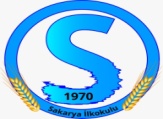 2019-2023 STRATEJİK PLANI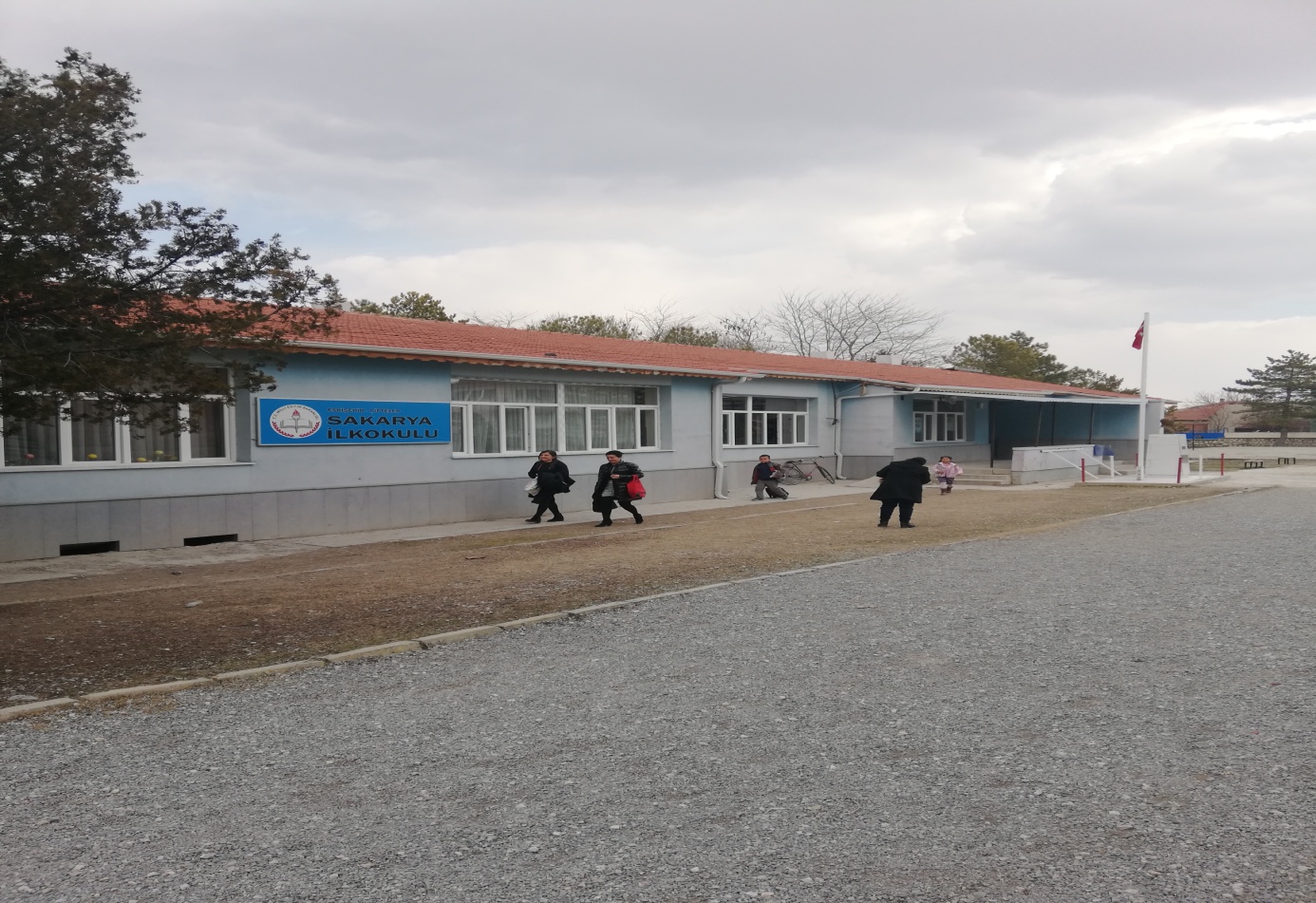 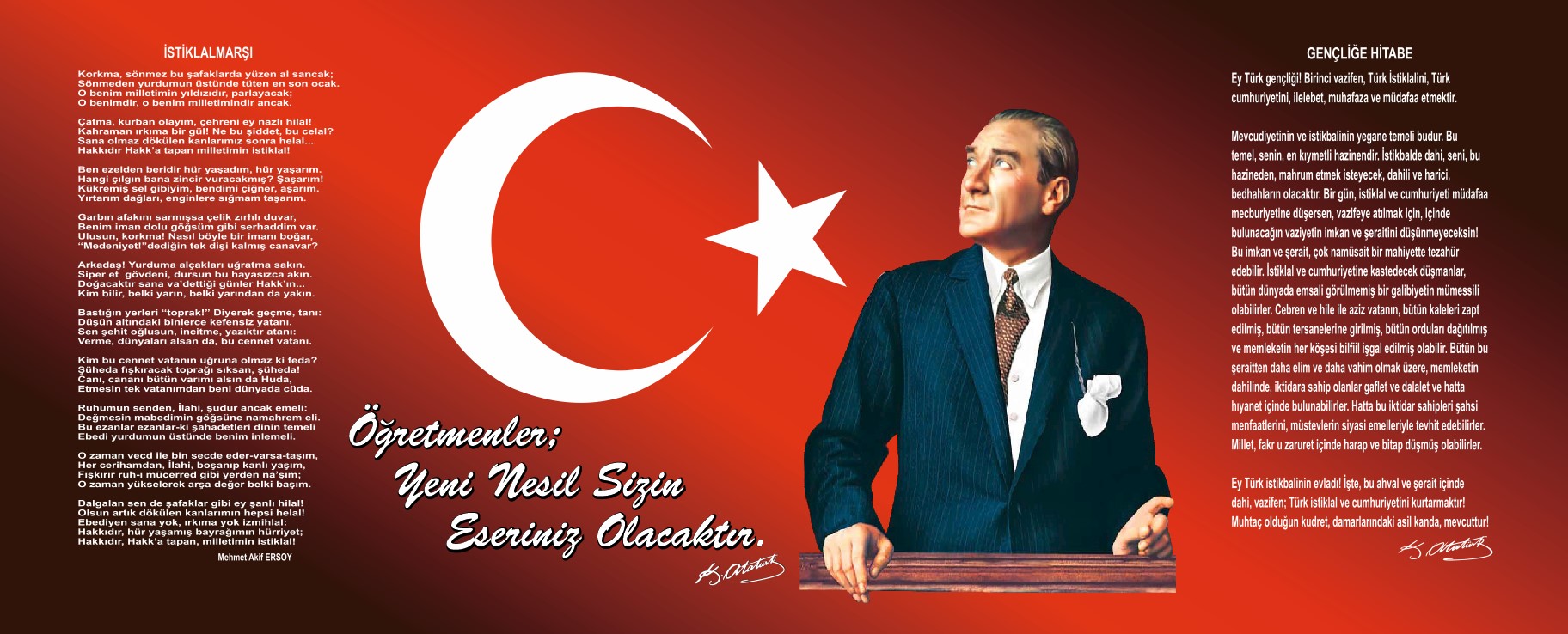 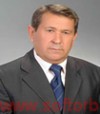     Sunuş   Çok hızlı gelişen, değişen teknolojilerle bilginin değişim süreci de hızla değişmiş ve başarı için sistemli ve planlı bir çalışmayı kaçınılmaz kılmıştır. Sürekli değişen  ve  gelişen ortamlarda çağın gerekleri ile uyumlu bir  eğitim  öğretim  anlayışını  sistematik  bir şekilde devam ettirebilmemiz, belirlediğimiz stratejileri en etkin şekilde uygulayabilmemiz ile mümkün olacaktır. Başarılı olmak da iyi bir planlama ve bu planın etkin bir şekilde uygulanmasına bağlıdır.    Kapsamlı ve özgün bir çalışmanın sonucu hazırlanan Stratejik Plan okulumuzun çağa uyumu ve gelişimi   açısından  tespit  edilen  ve   ulaşılması  gereken  hedeflerin   yönünü doğrultusunu ve tercihlerini kapsamaktadır. Katılımcı bir anlayış ile oluşturulan Stratejik Plânın,  okulumuzun  eğitim  yapısının  daha da  güçlendirilmesinde   bir  rehber   olarak kullanılması amaçlanmaktadır.    Belirlenen stratejik amaçlar doğrultusunda hedefler güncellenmiş ve okulumuzun 2019-2023 yıllarına ait stratejik plânı hazırlanmıştır.    Bu planlama;  5018  sayılı   Kamu  Mali  Yönetimi  ve   Kontrol Kanunu gereği,  Kamu kurumlarında stratejik planlamanın yapılması gerekliliği esasına dayanarak hazırlanmıştır. Zoru hemen başarırız, imkânsızı başarmak zaman alır.    Okulumuza   ait  bu    planın     hazırlanmasında  her   türlü özveriyi   gösteren  ve  sürecin tamamlanmasına katkıda bulunan idarecilerimize, stratejik planlama ekiplerimize, İlçe Milli Eğitim Müdürlüğümüz Strateji Geliştirme Bölümü çalışanlarına teşekkür ediyor, bu  plânın başarıyla uygulanması ile okulumuzun başarısının daha da artacağına inanıyor, tüm personelimize başarılar diliyorum	                        Ramazan ERDAL                                                                                                                         Ramazan ERDAL                                                                                                                                                                                                                                                                                                         Okul Müdürü      İçindekilerSunuş………………………………………………………………………………………………………………………………………………………………………………………………3İçindekiler…………………………………………………………………………………………………………………………………………………………………………...4BÖLÜM I: GİRİŞ ve PLAN HAZIRLIK SÜRECİ……………………………………………………………………… ………………….5BÖLÜM II: DURUM ANALİZİ……………………………………………………………………………………………………………………………………..6Okulun Kısa Tanıtımı ………………………………………………………………………………………………………......6Okulun Mevcut Durumu: Temel İstatistikler………………………………………………………………….7PAYDAŞ ANALİZİ…………………………………………………………………………………………………………………10GZFT (Güçlü, Zayıf, Fırsat, Tehdit) Analizi…………………………………………………………………… 22Gelişim ve Sorun Alanları………………………………………………………………………………………………….24BÖLÜM III: MİSYON, VİZYON VE TEMEL DEĞERLER………………………………………………………………….25MİSYONUMUZ............................................................................................................................25 VİZYONUMUZ…………………………………………………………………………………25 TEMEL DEĞERLERİMİZ……………………………………………………………………...26 BÖLÜM IV: AMAÇ, HEDEF VE EYLEMLER……………………………………………………………………………………………  ..27TEMA I: EĞİTİM VE ÖĞRETİME ERİŞİM………………………………………………………………………… 28TEMA II: EĞİTİM VE ÖĞRETİMDE KALİTENİN ARTIRILMASI…………………………………… 29TEMA III: KURUMSAL KAPASİTE…………………………………………………………………………………… 30V. BÖLÜM: MALİYETLENDİRME……………………………………………………………………………………………………………………   30VI.BÖLÜM: İZLEME VE DEĞERLENDİRME………………………………………………………………………31EKLER: ………………………………………………………………………………………… 31BÖLÜM I: GİRİŞ ve PLAN HAZIRLIK SÜRECİ2019-2023 dönemi stratejik plan hazırlanması süreci Üst Kurul ve Stratejik Plan Ekibinin oluşturulması ile başlamıştır. Ekip tarafından oluşturulan çalışma takvimi kapsamında ilk aşamada durum analizi çalışmaları yapılmış ve durum analizi aşamasında paydaşlarımızın plan sürecine aktif katılımını sağlamak üzere paydaş anketi, toplantı ve görüşmeler yapılmıştır. Durum analizinin ardından geleceğe yönelim bölümüne geçilerek okulumuzun amaç, hedef, gösterge ve eylemleri belirlenmiştir. Çalışmaları yürüten ekip ve kurul bilgileri altta verilmiştir.STRATEJİK PLAN ÜST KURULUBÖLÜM II: DURUM ANALİZİDurum analizi bölümünde okulumuzun mevcut durumu ortaya konularak neredeyiz sorusuna yanıt bulunmaya çalışılmıştır. Bu kapsamda okulumuzun kısa tanıtımı, okul künyesi ve temel istatistikleri, paydaş analizi ve görüşleri ile okulumuzun Güçlü Zayıf Fırsat ve Tehditlerinin (GZFT) ele alındığı analize yer verilmiştir.Okulun Kısa Tanıtımı İlimiz Eskişehir Çifteler İlçesi Erbap Mahallesinde okulumuz Sakarya İlkokulu adı altında 1970 yılına eğitim- öğretime başlamıştır.1999-2000 eğitim-öğretim yılında ek binanın açılmasıyla taşımalı sisteme geçilmiştir.Ek binamız Yakup Kadri Karaosmanoğlu orta okulu olarak kullanılmaktadır.2013 yılında 4+4+4 eğitim sistemi ile birlikte okulumuz İlk ve Ortaokul olmak üzere iki kuruma ayrılmış olup normal eğitime devam etmektedir.Okulumuzun adı Sakarya İlkokulu olmuştur .Şu anda bir müdür, bir müdür yardımcısı, 10 öğretmen ve 147 öğrenci ile öğretime devam etmekteyiz. İlçe Milli Eğitim Müdürlüğünün hizmet aldığı İş – Kurun bir elemanı tarafından temizlik hizmetlerimiz görülmektedir. Okulumuzda  7 projeksiyon 1 akıllı tahta 3 masa üstü bilgisayar 1 yazıcı 3 adet fotokopi makinesi 5 adet taşınır bilgisayar bulunmaktadır.Okulumuzda eğitim öğretim çalışmaları dışında çeşitli faaliyetlerde yürütülmektedir..Okulumuz 2017-2018 yılında Sağlık Bakanlığı ve Milli Eğitim Bakanlığı arasında imzalanan protokol kapsamında yürütülen ‘’Beyaz Bayrak ‘’ projesini tamamlayıp ‘’Beyaz Bayrak ‘’almıştır.Ayrıca çevre temizliği konusunda çok hassa olup her hafta okul bahçesinin günlük olarak temizliğine dikkat edilip haftalık sınıf sınıf  öğrencilerimiz ödüllendirilmektedir.Okulumuzda sportif faaliyetlere önem verilmektedir.Okulumuzda geleneksel olarak her yıl sınıflar arası futbol turnuvaları yakar top turnuvaları çeşitli oyunlarla ilgili yarışalar düzenlenip ödüller verilmektedir.Yapılan turnuva başarı sağlamış ilçemizde düzenlenen 2017-2018 İlkokullar arası Futbol Turnuvasında okulumuz birincili elde edip şampiyon olmuştur.Okulumuz eski ve birçok yönden eksiği bulunmasına rağmen azimli ve çalışkan kadrosuyla her geçen yıl eğitim-öğretim kalitesini arttırmakta ve öğrencilerimizin ihtiyacına cevap vermeyi sürdürmektedir.Okulun Mevcut Durumu: Temel İstatistiklerOkul KünyesiOkulumuzun temel girdilerine ilişkin bilgiler altta yer alan okul künyesine ilişkin tabloda yer almaktadır.Temel Bilgiler Tablosu- Okul Künyesi Çalışan BilgileriOkulumuzun çalışanlarına ilişkin bilgiler altta yer alan tabloda belirtilmiştir.Çalışan Bilgileri Tablosu*Okulumuz Bina ve Alanları	Okulumuzun binası ile açık ve kapalı alanlarına ilişkin temel bilgiler altta yer almaktadır.Okul Yerleşkesine İlişkin Bilgiler Sınıf ve Öğrenci Bilgileri	Okulumuzda yer alan sınıfların öğrenci sayıları alttaki tabloda verilmiştir.*Sınıf sayısına göre istenildiği kadar satır eklenebilir.Donanım ve Teknolojik KaynaklarımızTeknolojik kaynaklar başta olmak üzere okulumuzda bulunan çalışır durumdaki donanım malzemesine ilişkin bilgiye alttaki tabloda yer verilmiştir.Teknolojik Kaynaklar TablosuGelir ve Gider BilgisiOkulumuzun genel bütçe ödenekleri, okul aile birliği gelirleri ve diğer katkılarda dâhil olmak üzere gelir ve giderlerine ilişkin son iki yıl gerçekleşme bilgileri alttaki tabloda verilmiştir.PAYDAŞ ANALİZİKurumumuzun temel paydaşları öğrenci, veli ve öğretmen olmakla birlikte eğitimin dışsal etkisi nedeniyle okul çevresinde etkileşim içinde olunan geniş bir paydaş kitlesi bulunmaktadır. Paydaşlarımızın görüşleri anket, toplantı, dilek ve istek kutuları, elektronik ortamda iletilen önerilerde dâhil olmak üzere çeşitli yöntemlerle sürekli olarak alınmaktadır.Paydaş anketlerine ilişkin ortaya çıkan temel sonuçlara altta yer verilmiştir * : Öğrenci Anketi Sonuçları:Veli Anketi Sonuçları:Olumlu Yönlerimizİhtiyaç duyduğumda okulumuz çalışanlarıyla rahatlıkla görüşebilmektedir.Okulumuza iletilen şikayetler ve istekler dikkate alınmaktadır. Okulumuz ile ilgili durumlar zamanında veli ve öğrencilere duyurulmaktadır.Okulumuz veliler tarafından sevilmektedir.Okulumuz öğretmenleri yenilikçi ve farklı yaklaşımlarla ders işlemektedir.Olumsuz YönlerimizProfesyonel rehberlik hizmeti alamamaktayız.Okulumuz eski okul olduğundan kütüphane laboratuar bulunmamasıYeterli teknik araçların bulunmamasıOkul güvenliğinin yetersiz olmasıGZFT (Güçlü, Zayıf, Fırsat, Tehdit) Analizi *Okulumuzun temel istatistiklerinde verilen okul künyesi, çalışan bilgileri, bina bilgileri, teknolojik kaynak bilgileri ve gelir gider bilgileri ile paydaş anketleri sonucunda ortaya çıkan sorun ve gelişime açık alanlar iç ve dış faktör olarak değerlendirilerek GZFT tablosunda belirtilmiştir. Dolayısıyla olguyu belirten istatistikler ile algıyı ölçen anketlerden çıkan sonuçlar tek bir analizde birleştirilmiştir.Kurumun güçlü ve zayıf yönleri donanım, malzeme, çalışan, iş yapma becerisi, kurumsal iletişim gibi çok çeşitli alanlarda kendisinden kaynaklı olan güçlülükleri ve zayıflıkları ifade etmektedir ve ayrımda temel olarak okul müdürü/müdürlüğü kapsamından bakılarak iç faktör ve dış faktör ayrımı yapılmıştır. İçsel Faktörler *Güçlü YönlerZayıf YönlerDışsal Faktörler *FırsatlarTehditlerGelişim ve Sorun AlanlarıGelişim ve sorun alanları analizi ile GZFT analizi sonucunda ortaya çıkan sonuçların planın geleceğe yönelim bölümü ile ilişkilendirilmesi ve buradan hareketle hedef, gösterge ve eylemlerin belirlenmesi sağlanmaktadır. Gelişim ve sorun alanları ayrımında eğitim ve öğretim faaliyetlerine ilişkin üç temel tema olan Eğitime Erişim, Eğitimde Kalite ve kurumsal Kapasite kullanılmıştır. Eğitime erişim, öğrencinin eğitim faaliyetine erişmesi ve tamamlamasına ilişkin süreçleri; Eğitimde kalite, öğrencinin akademik başarısı, sosyal ve bilişsel gelişimi ve istihdamı da dâhil olmak üzere eğitim ve öğretim sürecinin hayata hazırlama evresini; Kurumsal kapasite ise kurumsal yapı, kurum kültürü, donanım, bina gibi eğitim ve öğretim sürecine destek mahiyetinde olan kapasiteyi belirtmektedir.Gelişim ve sorun alanlarına ilişkin GZFT analizinden yola çıkılarak saptamalar yapılırken yukarıdaki tabloda yer alan ayrımda belirtilen temel sorun alanlarına dikkat edilmesi gerekmektedir.Gelişim ve Sorun AlanlarımızBÖLÜM III: MİSYON, VİZYON VE TEMEL DEĞERLEROkul Müdürlüğümüzün Misyon, vizyon, temel ilke ve değerlerinin oluşturulması kapsamında öğretmenlerimiz, öğrencilerimiz, velilerimiz, çalışanlarımız ve diğer paydaşlarımızdan alınan görüşler, sonucunda stratejik plan hazırlama ekibi tarafından oluşturulan Misyon, Vizyon, Temel Değerler; Okulumuz üst kurulana sunulmuş ve üst kurul tarafından onaylanmıştır.VİZYONUMUZ Sosyal, kültürel ve sportif faaliyetlerde kendini gerçekleştirebilenAzimliKararlıAraştıranRealistYaratıcıAtatürk ilke ve inkılaplarına bağlı bir nesil yetiştirmektir.MİSYONUMUZ Yeniliklere açık,sürekli kendini geliştiren genç öğretmen kadrosuyla öğrenci merkezli eğitim veren teknolojiyi kullanan velilerin ihtiyaç duydukları her an okul idaresi ve öğretmenlerine ulaşıp eğitim öğretim hizmeti alabildikleri öğrencilerin başarılarını ön planda tutup kaliteden ödün vermeyen bir eğitim kurumu olmaktır.TEMEL DEĞERLERİMİZ Önce İnsanLiyakatKültürel ve Sanatsal Duyarlılık ile Sportif BeceriKarşılıklı güven ve dürüstlükKültür öğelerine bağlılıkSabırlı, hoşgörülü ve kararlılıkEğitimde süreklilik anlayışı,Adaletli performans değerlendirmeBireysel farklılıkları dikkate almaKendisi ve çevresiyle barışık olmaÜretkenlik ve girişimcili ruhuna sahip olmakDoğa ve çevreyi koruma bilinciTarihine ve kültürel değerlerine bağlıSürekli gelişim ve iletişimSorumluluk duygusuna sahip olmakÇevreye ve Canlıların Yaşam Hakkına DuyarlılıkBÖLÜM IV: AMAÇ, HEDEF VE EYLEMLERAçıklama: Amaç, hedef, gösterge ve eylem kurgusu amaç Sayfa 22-24 da yer alan Gelişim Alanlarına göre yapılacaktır.Altta erişim, kalite ve kapasite amaçlarına ilişkin örnek amaç, hedef ve göstergeler verilmiştir.Erişim başlığında eylemlere ilişkin örneğe yer verilmiştir.TEMA I: EĞİTİM VE ÖĞRETİME ERİŞİMEğitim ve öğretime erişim okullaşma ve okul terki, devam ve devamsızlık, okula uyum ve oryantasyon, özel eğitime ihtiyaç duyan bireylerin eğitime erişimi, yabancı öğrencilerin eğitime erişimi ve hayat boyu öğrenme kapsamında yürütülen faaliyetlerin ele alındığı temadır.Stratejik Amaç 1: Kayıt bölgemizde yer alan çocukların okullaşma oranlarını artıran, öğrencilerin uyum ve devamsızlık sorunlarını gideren etkin bir yönetim yapısı kurulacaktır Stratejik Hedef 1.1.  Kayıt bölgemizde yer alan çocukların okullaşma oranları artırılacak ve öğrencilerin uyum ve devamsızlık sorunları da giderilecektir. Performans Göstergeleri EylemlerTEMA II: EĞİTİM VE ÖĞRETİMDE KALİTENİN ARTIRILMASIStratejik Amaç 2: Bütün bireylere ulusal ve uluslar arası ölçütlerde bilgi,beceri,tutum ve davranışın kazandırılmasına; girişimci, yenilikçi, iletişime  ve  öğrenmeye  açık, özgüven  ve  sorumluluk sahibi sağlıklı  ve  mutlu bireylerin yetişmesine imkan sağlamak.Stratejik Hedef 2.1.  Öğrenme kazanımlarını takip eden ve velileri de sürece dâhil eden bir yönetim anlayışı ile öğrencilerimizin akademik başarıları ve sosyal faaliyetlere etkin katılımı artırılacaktır.Performans GöstergeleriEylem PlanıTEMA III: KURUMSAL KAPASİTEStratejik Amaç 3:      Fiziki, mali, ve teknolojik yapı ile yönetim ve organizasyon yapısını iyileştirerek, eğitime erişimi ve eğitimde kaliteyi arttıracak etkin ve verimli bir kurumsal yapıyı tesis etmek.Stratejik Hedef 3.1.  (Yönetim ve öğrenme etkinliklerin izlenmesi, değerlendirilmesi ve geliştirilmesi amacıyla veriye dayalı yönetim yapısına geçilecektir.)Performans GöstergeleriEylemlerV. BÖLÜM: MALİYETLENDİRME2019-2023 Stratejik Planı Faaliyet/Proje Maliyetlendirme TablosuVI. BÖLÜM: İZLEME VE DEĞERLENDİRMEOkulumuz Stratejik Planı izleme ve değerlendirme çalışmalarında 5 yıllık Stratejik Planın izlenmesi ve 1 yıllık gelişim planın izlenmesi olarak ikili bir ayrıma gidilecektir. Stratejik planın izlenmesinde 6 aylık dönemlerde izleme yapılacak denetim birimleri, il ve ilçe millî eğitim müdürlüğü ve Bakanlık denetim ve kontrollerine hazır halde tutulacaktır.Yıllık planın uygulanmasında yürütme ekipleri ve eylem sorumlularıyla aylık ilerleme toplantıları yapılacaktır. Toplantıda bir önceki ayda yapılanlar ve bir sonraki ayda yapılacaklar görüşülüp karara bağlanacaktır. EKLER: Öğretmen, öğrenci ve veli anket örnekleri klasör ekinde olup okullarınızda uygulanarak sonuçlarından paydaş analizi bölümü ve sorun alanlarının belirlenmesinde yararlanabilirsiniz.Üst Kurul BilgileriÜst Kurul BilgileriEkip BilgileriEkip BilgileriAdı SoyadıUnvanıAdı SoyadıUnvanıRAMAZAN ERDALOKUL MÜDÜRÜMEHMET TOSBATOKUL MÜDÜR YRD.MEHMET TOSBATOKUL MÜDÜR YRD.EMİNE TUĞBA DİRİSAĞLIKÖĞRETMENSAMİ AYÖĞRETMENMELTEM TÜTÜNCÜÖĞRETMENSANİYE ÖZTAŞVELİELİF BEKTANÖĞRETMENRABİA ŞULE SAYINPOLATÖĞRETMENBİLGE ÖZKANÖĞRETMENİli: ESKİŞEHİRİli: ESKİŞEHİRİli: ESKİŞEHİRİli: ESKİŞEHİRİlçesi: ÇİFTELERİlçesi: ÇİFTELERİlçesi: ÇİFTELERİlçesi: ÇİFTELERAdres: ERBAP MAH. ZÜBEYDE HANIM SOKAK NO:1/1ERBAP MAH. ZÜBEYDE HANIM SOKAK NO:1/1ERBAP MAH. ZÜBEYDE HANIM SOKAK NO:1/1Coğrafi Konum (link)*:Coğrafi Konum (link)*:https://www.google.com/maps/place/Sakarya+%C4%B0lkokulu/@39.3684204,31.0339971,14.5z/data=!4m8!1m2!2m1!1zw4fEsEZURUxFUiBTQUtBUllBIMSwTEtPS1VMVSBDT8SeUkFGxLAgS09OVU0gTMSwTkvEsA!3m4!1s0x14ce78510aee2efb:0x382c7993e09f8f1a!8m2!3d39.36702!4d31.041989https://www.google.com/maps/place/Sakarya+%C4%B0lkokulu/@39.3684204,31.0339971,14.5z/data=!4m8!1m2!2m1!1zw4fEsEZURUxFUiBTQUtBUllBIMSwTEtPS1VMVSBDT8SeUkFGxLAgS09OVU0gTMSwTkvEsA!3m4!1s0x14ce78510aee2efb:0x382c7993e09f8f1a!8m2!3d39.36702!4d31.041989Telefon Numarası: (0222) 541 20 47(0222) 541 20 47(0222) 541 20 47Faks Numarası:Faks Numarası:YOKYOKe- Posta Adresi:853363@meb.k.12.tr 853363@meb.k.12.tr 853363@meb.k.12.tr Web sayfası adresi:Web sayfası adresi:Ciftelersakaryaio.meb.k.12.trCiftelersakaryaio.meb.k.12.trKurum Kodu:853363853363853363Öğretim Şekli:Öğretim Şekli:TAM GÜNTAM GÜNOkulun Hizmete Giriş Tarihi : 1970Okulun Hizmete Giriş Tarihi : 1970Okulun Hizmete Giriş Tarihi : 1970Okulun Hizmete Giriş Tarihi : 1970Toplam Çalışan Sayısı *Toplam Çalışan Sayısı *88Öğrenci Sayısı:Kız7070Öğretmen SayısıKadın77Öğrenci Sayısı:Erkek7777Öğretmen SayısıErkek11Öğrenci Sayısı:Toplam147147Öğretmen SayısıToplam88Derslik Başına Düşen Öğrenci SayısıDerslik Başına Düşen Öğrenci SayısıDerslik Başına Düşen Öğrenci Sayısı:18Şube Başına Düşen Öğrenci SayısıŞube Başına Düşen Öğrenci SayısıŞube Başına Düşen Öğrenci Sayısı:18Öğretmen Başına Düşen Öğrenci SayısıÖğretmen Başına Düşen Öğrenci SayısıÖğretmen Başına Düşen Öğrenci Sayısı:18Şube Başına 30’dan Fazla Öğrencisi Olan Şube SayısıŞube Başına 30’dan Fazla Öğrencisi Olan Şube SayısıŞube Başına 30’dan Fazla Öğrencisi Olan Şube Sayısı:yokÖğrenci Başına Düşen Toplam Gider Miktarı*Öğrenci Başına Düşen Toplam Gider Miktarı*Öğrenci Başına Düşen Toplam Gider Miktarı*-------Öğretmenlerin Kurumdaki Ortalama Görev SüresiÖğretmenlerin Kurumdaki Ortalama Görev SüresiÖğretmenlerin Kurumdaki Ortalama Görev Süresi:15yılUnvan*ErkekKadınToplamOkul Müdürü ve Müdür Yardımcısı2-2Sınıf Öğretmeni156Okul Öncesi Öğretmeni-22Rehber Öğretmen---İdari Personel---Yardımcı Personel-1-Güvenlik Personeli---Toplam Çalışan Sayıları3811Okul Bölümleri Okul Bölümleri Özel AlanlarVarYokOkul Kat Sayısı1Çok Amaçlı Salon--Derslik Sayısı7Çok Amaçlı Saha--Derslik Alanları (m2)46Kütüphane--Kullanılan Derslik Sayısı7Fen Laboratuvarı--Şube Sayısı7Bilgisayar Laboratuvarı--İdari Odaların Alanı (m2)12İş Atölyesi--Öğretmenler Odası (m2)Beceri Atölyesi--Okul Oturum Alanı (m2)580Pansiyon--Okul Bahçesi (Açık Alan)(m2)5000Okul Kapalı Alan (m2)580Sanatsal, bilimsel ve sportif amaçlı toplam alan (m2)660Kantin (m2)-Tuvalet Sayısı9Diğer (………….)SINIFIKızErkekToplamSINIFIKızErkekToplamANASINIFI A611174.SINIF A151227ANASINIFI B126181.SINIF A106161.SINIF B57122.SINIF A159243.SINIF A89173.SINIF B61218Akıllı Tahta Sayısı1 ADETTV SayısıYOKMasaüstü Bilgisayar Sayısı3 ADETYazıcı Sayısı1 ADETTaşınabilir Bilgisayar Sayısı6 ADETFotokopi Makinası Sayısı3 ADETProjeksiyon Sayısı7 ADETİnternet Bağlantı HızıYıllarGelir MiktarıGider Miktarı201743905644,65201853655934,94ÖĞRENCİ GÖRÜŞ VE DEĞERLENDİRME ANKET FORMU VERİ ANALİZİÖĞRENCİ GÖRÜŞ VE DEĞERLENDİRME ANKET FORMU VERİ ANALİZİÖĞRENCİ GÖRÜŞ VE DEĞERLENDİRME ANKET FORMU VERİ ANALİZİÖĞRENCİ GÖRÜŞ VE DEĞERLENDİRME ANKET FORMU VERİ ANALİZİÖĞRENCİ GÖRÜŞ VE DEĞERLENDİRME ANKET FORMU VERİ ANALİZİÖĞRENCİ GÖRÜŞ VE DEĞERLENDİRME ANKET FORMU VERİ ANALİZİÖĞRENCİ GÖRÜŞ VE DEĞERLENDİRME ANKET FORMU VERİ ANALİZİÖĞRENCİ GÖRÜŞ VE DEĞERLENDİRME ANKET FORMU VERİ ANALİZİÖĞRENCİ GÖRÜŞ VE DEĞERLENDİRME ANKET FORMU VERİ ANALİZİÖĞRENCİ GÖRÜŞ VE DEĞERLENDİRME ANKET FORMU VERİ ANALİZİÖĞRENCİ GÖRÜŞ VE DEĞERLENDİRME ANKET FORMU VERİ ANALİZİÖĞRENCİ GÖRÜŞ VE DEĞERLENDİRME ANKET FORMU VERİ ANALİZİÖĞRENCİ GÖRÜŞ VE DEĞERLENDİRME ANKET FORMU VERİ ANALİZİÖĞRENCİ GÖRÜŞ VE DEĞERLENDİRME ANKET FORMU VERİ ANALİZİMADDELERMADDELERKATILMA DERCESİKATILMA DERCESİKATILMA DERCESİKATILMA DERCESİKATILMA DERCESİKATILMA DERCESİKATILMA DERCESİKATILMA DERCESİKATILMA DERCESİKATILMA DERCESİKATILMA DERCESİKATILMA DERCESİMADDELERMADDELERKesinlikle 
KatılıyorumKesinlikle 
KatılıyorumKatılıyorumKatılıyorumKararsızımKararsızımKısmen 
KatılıyorumKısmen 
Katılıyorum
Katılmıyorum
KatılmıyorumKatılımcı SayısıKatılımcı Sayısı1-Öğretmenlerimle ihtiyaç duyduğumda rahatlıkla görüşebilirim.1-Öğretmenlerimle ihtiyaç duyduğumda rahatlıkla görüşebilirim.464625251010111183832-Okul müdürü ile ihtiyaç duyduğumda rahatlıkla konuşabiliyorum.2-Okul müdürü ile ihtiyaç duyduğumda rahatlıkla konuşabiliyorum.323225251616664483833-Okulun rehberlik servisinden yeterince yararlanabiliyorum.3-Okulun rehberlik servisinden yeterince yararlanabiliyorum.13131717191911333383834-Okula ilettiğimiz öneri ve isteklerimiz dikkate alınır.4-Okula ilettiğimiz öneri ve isteklerimiz dikkate alınır.161628283232443383835-Okulda kendimi güvende hissediyorum5-Okulda kendimi güvende hissediyorum323227271818333383836-Okulda öğrencilerle ilgili alınan kararlarda bizlerin görüşleri alınır.6-Okulda öğrencilerle ilgili alınan kararlarda bizlerin görüşleri alınır.191930301919669983837-Öğretmenler yeniliğe açık olarak derslerin işlenişinde çeşitli yöntemler kullanmaktadır7-Öğretmenler yeniliğe açık olarak derslerin işlenişinde çeşitli yöntemler kullanmaktadır3131323299883383838-Derslerde konuya göre uygun araç gereçler kullanılmaktadır8-Derslerde konuya göre uygun araç gereçler kullanılmaktadır313123231919555583839-Teneffüslerde ihtiyaçlarımı giderebiliyorum.9-Teneffüslerde ihtiyaçlarımı giderebiliyorum.3737262611113366838310-Okulun içi ve dışı temizdir10-Okulun içi ve dışı temizdir19195151225566838311-Okulun binası ve diğer fiziki mekânlar yeterlidir.11-Okulun binası ve diğer fiziki mekânlar yeterlidir.1313383819196677838312-Okul kantininde satılan malzemeler sağlıklı ve güvenlidir12-Okul kantininde satılan malzemeler sağlıklı ve güvenlidir101012122121773333838313-Okulumuzda yeterli miktarda sanatsal ve kültürel faaliyetler düzenlenmektedir.13-Okulumuzda yeterli miktarda sanatsal ve kültürel faaliyetler düzenlenmektedir.1717212122226617178383TABLO2. Öğrenci değerlendirmeleri anket formu yüzdelik oranlarTABLO2. Öğrenci değerlendirmeleri anket formu yüzdelik oranlarTABLO2. Öğrenci değerlendirmeleri anket formu yüzdelik oranlarTABLO2. Öğrenci değerlendirmeleri anket formu yüzdelik oranlarTABLO2. Öğrenci değerlendirmeleri anket formu yüzdelik oranlarTABLO2. Öğrenci değerlendirmeleri anket formu yüzdelik oranlarTABLO2. Öğrenci değerlendirmeleri anket formu yüzdelik oranlarTABLO2. Öğrenci değerlendirmeleri anket formu yüzdelik oranlarTABLO2. Öğrenci değerlendirmeleri anket formu yüzdelik oranlarTABLO2. Öğrenci değerlendirmeleri anket formu yüzdelik oranlarTABLO2. Öğrenci değerlendirmeleri anket formu yüzdelik oranlarTABLO2. Öğrenci değerlendirmeleri anket formu yüzdelik oranlarTABLO2. Öğrenci değerlendirmeleri anket formu yüzdelik oranlarMADDELERKATILMA DERCESİKATILMA DERCESİKATILMA DERCESİKATILMA DERCESİKATILMA DERCESİKATILMA DERCESİKATILMA DERCESİKATILMA DERCESİKATILMA DERCESİKATILMA DERCESİKATILMA DERCESİKATILMA DERCESİMADDELERKesinlikle 
KatılıyorumKesinlikle 
KatılıyorumKatılıyorumKatılıyorumKararsızımKararsızımKısmen 
KatılıyorumKısmen 
Katılıyorum
Katılmıyorum
KatılmıyorumKatılımcı  YüzdesiKatılımcı  Yüzdesi1-Öğretmenlerimle ihtiyaç duyduğumda rahatlıkla görüşebilirim.%55%55%30%30%12%12%1%1%1%1%100%1002-Okul müdürü ile ihtiyaç duyduğumda rahatlıkla konuşabiliyorum.%39%39%30%30%19%19%7%7%5%5%100%1003-Okulun rehberlik servisinden yeterince yararlanabiliyorum.%16%16%20%20%23%23%1%1%40%40%100%1004-Okula ilettiğimiz öneri ve isteklerimiz dikkate alınır.%19%19%34%34%39%39%5%5%4%4%100%1005-Okulda kendimi güvende hissediyorum%39%39%33%33%22%22%4%4%4%4%100%1006-Okulda öğrencilerle ilgili alınan kararlarda bizlerin görüşleri alınır.%23%23%36%36%23%23%7%7%11%11%100%1007-Öğretmenler yeniliğe açık olarak derslerin işlenişinde çeşitli yöntemler kullanmaktadır%37%37%39%39%11%11%10%10%4%4%100%1008-Derslerde konuya göre uygun araç gereçler kullanılmaktadır%37%37%28%28%23%23%6%6%6%6%100%1009-Teneffüslerde ihtiyaçlarımı giderebiliyorum.%45%45%31%31%13%13%4%4%7%7%100%10010-Okulun içi ve dışı temizdir%23%23%61%61%2%2%6%6%7%7%100%10011-Okulun binası ve diğer fiziki mekânlar yeterlidir.%16%16%46%46%23%23%7%7%8%8%100%10012-Okul kantininde satılan malzemeler sağlıklı ve güvenlidir%12%12%14%14%25%25%8%8%40%40%100%10013-Okulumuzda yeterli miktarda sanatsal ve kültürel faaliyetler düzenlenmektedir.%20%20%25%25%27%27%7%7%20%20%100%100TABLO 3 Öğrenci görüş ve değenlendirmeleri anket formu yüzdelik oranlara göre olumlu olanlar mavi, olumsuz olanlar kırmızı ile gösterilmiştir.TABLO 3 Öğrenci görüş ve değenlendirmeleri anket formu yüzdelik oranlara göre olumlu olanlar mavi, olumsuz olanlar kırmızı ile gösterilmiştir.TABLO 3 Öğrenci görüş ve değenlendirmeleri anket formu yüzdelik oranlara göre olumlu olanlar mavi, olumsuz olanlar kırmızı ile gösterilmiştir.TABLO 3 Öğrenci görüş ve değenlendirmeleri anket formu yüzdelik oranlara göre olumlu olanlar mavi, olumsuz olanlar kırmızı ile gösterilmiştir.TABLO 3 Öğrenci görüş ve değenlendirmeleri anket formu yüzdelik oranlara göre olumlu olanlar mavi, olumsuz olanlar kırmızı ile gösterilmiştir.Öğrenci Görüş ve Değerlendirme Anket
Sonuçlarına Göre Okulumuzun
Olumlu (başarılı) YönleriÖğrenci Görüş ve Değerlendirme Anket
Sonuçlarına Göre Okulumuzun
Olumlu (başarılı) YönleriKararsızlarÖğrenci Görüş ve Değerlendirmeleri
Anket Sonuçlarına Göre Okulumuzun
Olumsuz (başarısız )YönleriÖğrenci Görüş ve Değerlendirmeleri
Anket Sonuçlarına Göre Okulumuzun
Olumsuz (başarısız )Yönleri1-Öğretmenlerimle ihtiyaç duyduğumda rahatlıkla görüşebilirim.%85%121-Öğretmenlerimle ihtiyaç duyduğumda rahatlıkla görüşebilirim.%22-Okul müdürü ile ihtiyaç duyduğumda rahatlıkla konuşabiliyorum.%69%192-Okul müdürü ile ihtiyaç duyduğumda rahatlıkla konuşabiliyorum.%123-Okulun rehberlik servisinden yeterince yararlanabiliyorum.%36%233-Okulun rehberlik servisinden yeterince yararlanabiliyorum.%414-Okula ilettiğimiz öneri ve isteklerimiz dikkate alınır.%53%394-Okula ilettiğimiz öneri ve isteklerimiz dikkate alınır.%95-Okulda kendimi güvende hissediyorum%72%225-Okulda kendimi güvende hissediyorum%86-Okulda öğrencilerle ilgili alınan kararlarda bizlerin görüşleri alınır%59%236-Okulda öğrencilerle ilgili alınan kararlarda bizlerin görüşleri alınır%187-Öğretmenler yeniliğe açık olarak derslerin işlenişinde çeşitli yöntemler kullanmaktadır%76%107-Öğretmenler yeniliğe açık olarak derslerin işlenişinde çeşitli yöntemler kullanmaktadır%148-Derslerde konuya göre uygun araç gereçler kullanılmaktadır%65%238-Derslerde konuya göre uygun araç gereçler kullanılmaktadır%129-Teneffüslerde ihtiyaçlarımı giderebiliyorum.%76%239-Teneffüslerde ihtiyaçlarımı giderebiliyorum.%1110-Okulun içi ve dışı temizdir%84%210-Okulun içi ve dışı temizdir%1311-Okulun binası ve diğer fiziki mekânlar yeterlidir.%62%2311-Okulun binası ve diğer fiziki mekânlar yeterlidir.%1512-Okul kantininde satılan malzemeler sağlıklı ve güvenlidir%26%2512-Okul kantininde satılan malzemeler sağlıklı ve güvenlidir%4813-Okulumuzda yeterli miktarda sanatsal ve kültürel faaliyetler düzenlenmektedir.%45%2713-Okulumuzda yeterli miktarda sanatsal ve kültürel faaliyetler düzenlenmektedir.%27TABLO4. Öğrenci görüş ve değerlendirmeleri anket formunda öğrencilerin yazılı ifadelerinin 
okulun olumlu ve olumsuz yönlerinin sınıflandırılmasıTABLO4. Öğrenci görüş ve değerlendirmeleri anket formunda öğrencilerin yazılı ifadelerinin 
okulun olumlu ve olumsuz yönlerinin sınıflandırılmasıÖğrenci Görüş ve Değerlendirmeleri Anketinde Öğrencilerin Yazılı olarak İfade Ettikleri Okulun Olumlu (başarılı)-Olumsuz (başarısız) YönleriÖğrenci Görüş ve Değerlendirmeleri Anketinde Öğrencilerin Yazılı olarak İfade Ettikleri Okulun Olumlu (başarılı)-Olumsuz (başarısız) Yönleri14.Okulumuzun Olumlu (başarılı)
Yönlerine İlişkin GörüşlerinizOkulumuzun Olumsuz (başarısız ) 
Yönlerine İlişkin  görüşleriniz1.Okulun düzenli olması2.Okulu temizleyenlerin olması3.Okulda yapılan etkinlikler4.Okulda eğlenceli öğütler verilmesi5.Okulun bahçesinde oyunlar olması6.Eğlenceli okul olması7.Kursları olması8.Projelerin olması9.Öğretmenlerin iyi olması10.Görüşlerin dikkate alınması11.Okula severek gelmeleri12.Öğretmen ve idarecilerle hemen görüşebilmeleri1.Okul bahçe zeminin iyi olmaması2Okulda kantin olmaması3.Okulda Kütüphane olmaması4.Okulun etrafının çevrili olmaması5.Güvenlik ve temizlik yetersiz.6.Sosyal etkinliklerin az olması1.Okulun düzenli olması2.Okulu temizleyenlerin olması3.Okulda yapılan etkinlikler4.Okulda eğlenceli öğütler verilmesi5.Okulun bahçesinde oyunlar olması6.Eğlenceli okul olması7.Kursları olması8.Projelerin olması9.Öğretmenlerin iyi olması10.Görüşlerin dikkate alınması11.Okula severek gelmeleri12.Öğretmen ve idarecilerle hemen görüşebilmeleri1.Okul bahçe zeminin iyi olmaması2Okulda kantin olmaması3.Okulda Kütüphane olmaması4.Okulun etrafının çevrili olmaması5.Güvenlik ve temizlik yetersiz.6.Sosyal etkinliklerin az olması1.Okulun düzenli olması2.Okulu temizleyenlerin olması3.Okulda yapılan etkinlikler4.Okulda eğlenceli öğütler verilmesi5.Okulun bahçesinde oyunlar olması6.Eğlenceli okul olması7.Kursları olması8.Projelerin olması9.Öğretmenlerin iyi olması10.Görüşlerin dikkate alınması11.Okula severek gelmeleri12.Öğretmen ve idarecilerle hemen görüşebilmeleri1.Okul bahçe zeminin iyi olmaması2Okulda kantin olmaması3.Okulda Kütüphane olmaması4.Okulun etrafının çevrili olmaması5.Güvenlik ve temizlik yetersiz.6.Sosyal etkinliklerin az olması1.Okulun düzenli olması2.Okulu temizleyenlerin olması3.Okulda yapılan etkinlikler4.Okulda eğlenceli öğütler verilmesi5.Okulun bahçesinde oyunlar olması6.Eğlenceli okul olması7.Kursları olması8.Projelerin olması9.Öğretmenlerin iyi olması10.Görüşlerin dikkate alınması11.Okula severek gelmeleri12.Öğretmen ve idarecilerle hemen görüşebilmeleri1.Okul bahçe zeminin iyi olmaması2Okulda kantin olmaması3.Okulda Kütüphane olmaması4.Okulun etrafının çevrili olmaması5.Güvenlik ve temizlik yetersiz.6.Sosyal etkinliklerin az olması1.Okulun düzenli olması2.Okulu temizleyenlerin olması3.Okulda yapılan etkinlikler4.Okulda eğlenceli öğütler verilmesi5.Okulun bahçesinde oyunlar olması6.Eğlenceli okul olması7.Kursları olması8.Projelerin olması9.Öğretmenlerin iyi olması10.Görüşlerin dikkate alınması11.Okula severek gelmeleri12.Öğretmen ve idarecilerle hemen görüşebilmeleri1.Okul bahçe zeminin iyi olmaması2Okulda kantin olmaması3.Okulda Kütüphane olmaması4.Okulun etrafının çevrili olmaması5.Güvenlik ve temizlik yetersiz.6.Sosyal etkinliklerin az olması1.Okulun düzenli olması2.Okulu temizleyenlerin olması3.Okulda yapılan etkinlikler4.Okulda eğlenceli öğütler verilmesi5.Okulun bahçesinde oyunlar olması6.Eğlenceli okul olması7.Kursları olması8.Projelerin olması9.Öğretmenlerin iyi olması10.Görüşlerin dikkate alınması11.Okula severek gelmeleri12.Öğretmen ve idarecilerle hemen görüşebilmeleri1.Okul bahçe zeminin iyi olmaması2Okulda kantin olmaması3.Okulda Kütüphane olmaması4.Okulun etrafının çevrili olmaması5.Güvenlik ve temizlik yetersiz.6.Sosyal etkinliklerin az olması1.Okulun düzenli olması2.Okulu temizleyenlerin olması3.Okulda yapılan etkinlikler4.Okulda eğlenceli öğütler verilmesi5.Okulun bahçesinde oyunlar olması6.Eğlenceli okul olması7.Kursları olması8.Projelerin olması9.Öğretmenlerin iyi olması10.Görüşlerin dikkate alınması11.Okula severek gelmeleri12.Öğretmen ve idarecilerle hemen görüşebilmeleri1.Okul bahçe zeminin iyi olmaması2Okulda kantin olmaması3.Okulda Kütüphane olmaması4.Okulun etrafının çevrili olmaması5.Güvenlik ve temizlik yetersiz.6.Sosyal etkinliklerin az olması1.Okulun düzenli olması2.Okulu temizleyenlerin olması3.Okulda yapılan etkinlikler4.Okulda eğlenceli öğütler verilmesi5.Okulun bahçesinde oyunlar olması6.Eğlenceli okul olması7.Kursları olması8.Projelerin olması9.Öğretmenlerin iyi olması10.Görüşlerin dikkate alınması11.Okula severek gelmeleri12.Öğretmen ve idarecilerle hemen görüşebilmeleri1.Okul bahçe zeminin iyi olmaması2Okulda kantin olmaması3.Okulda Kütüphane olmaması4.Okulun etrafının çevrili olmaması5.Güvenlik ve temizlik yetersiz.6.Sosyal etkinliklerin az olması1.Okulun düzenli olması2.Okulu temizleyenlerin olması3.Okulda yapılan etkinlikler4.Okulda eğlenceli öğütler verilmesi5.Okulun bahçesinde oyunlar olması6.Eğlenceli okul olması7.Kursları olması8.Projelerin olması9.Öğretmenlerin iyi olması10.Görüşlerin dikkate alınması11.Okula severek gelmeleri12.Öğretmen ve idarecilerle hemen görüşebilmeleri1.Okul bahçe zeminin iyi olmaması2Okulda kantin olmaması3.Okulda Kütüphane olmaması4.Okulun etrafının çevrili olmaması5.Güvenlik ve temizlik yetersiz.6.Sosyal etkinliklerin az olması1.Okulun düzenli olması2.Okulu temizleyenlerin olması3.Okulda yapılan etkinlikler4.Okulda eğlenceli öğütler verilmesi5.Okulun bahçesinde oyunlar olması6.Eğlenceli okul olması7.Kursları olması8.Projelerin olması9.Öğretmenlerin iyi olması10.Görüşlerin dikkate alınması11.Okula severek gelmeleri12.Öğretmen ve idarecilerle hemen görüşebilmeleri1.Okul bahçe zeminin iyi olmaması2Okulda kantin olmaması3.Okulda Kütüphane olmaması4.Okulun etrafının çevrili olmaması5.Güvenlik ve temizlik yetersiz.6.Sosyal etkinliklerin az olmasıÖĞRETMEN GÖRÜŞ VE DEĞERLENDİRME ANKET FORMU VERİ ANALİZİÖĞRETMEN GÖRÜŞ VE DEĞERLENDİRME ANKET FORMU VERİ ANALİZİÖĞRETMEN GÖRÜŞ VE DEĞERLENDİRME ANKET FORMU VERİ ANALİZİKATILMA DERCESİMADDELER Kesinlikle 
KatılıyorumKatılıyorumKararsızımKısmen 
KatılıyorumKatılmıyorumKatılımcı Sayısı1-Okulumuzda alınan kararlar,
 çalışanların katılımıyla alınır.33172-Kurumdaki tüm duyurular
 çalışanlara zamanında iletilir.312173-Her türlü ödüllendirmede 
adil olma, tarafsızlık ve objektiflik esastır.212274-Kendimi, okulun değerli bir 
üyesi olarak görürüm.14275-Çalıştığım okul bana kendimi 
geliştirme imkânı tanımaktadır.222176-Okul, teknik araç ve gereç yönünden 
yeterli donanıma sahiptir.21477-Okulda çalışanlara yönelik sosyal 
ve kültürel faaliyetler düzenlenir.21478-Okulda öğretmenler arasında 
ayrım yapılmamaktadır.22379-Okulumuzda yerelde ve toplum 
üzerinde olumlu etki bırakacak çalışmalar yapmaktadır.412710-Yöneticilerimiz, yaratıcı ve yenilikçi 
düşüncelerin üretilmesini teşvik etmektedir.2311711-Yöneticiler, okulun vizyonunu, stratejilerini,
 iyileştirmeye açık alanlarını vs. çalışanlarla paylaşır.34712-Okulumuzda sadece öğretmenlerin
 kullanımına tahsis edilmiş yerler yeterlidir.313713-Alanıma ilişkin yenilik ve gelişmeleri 
takip eder ve kendimi güncellerim.1517MADDELERKesinlikle 
KatılıyorumKatılıyorumKararsızımKısmen 
KatılıyorumKatılmıyorumKatılımcı Yüzdesi1-Okulumuzda alınan kararlar,
 çalışanların katılımıyla alınır.43%43%14%0%0%100%2-Kurumdaki tüm duyurular
 çalışanlara zamanında iletilir.43%14%29%14%0%100%3-Her türlü ödüllendirmede 
adil olma, tarafsızlık ve objektiflik esastır.29%14%29%0%29%100%4-Kendimi, okulun değerli bir 
üyesi olarak görürüm.14%0%57%29%0%100%5-Çalıştığım okul bana kendimi 
geliştirme imkânı tanımaktadır.29%29%29%14%0%100%6-Okul, teknik araç ve gereç yönünden 
yeterli donanıma sahiptir.29%0%14%0%57%100%7-Okulda çalışanlara yönelik sosyal 
ve kültürel faaliyetler düzenlenir.0%0%29%14%57%100%8-Okulda öğretmenler arasında 
ayrım yapılmamaktadır.29%0%29%0%43%100%9-Okulumuzda yerelde ve toplum 
üzerinde olumlu etki bırakacak çalışmalar yapmaktadır.0%57%14%0%29%100%10-Yöneticilerimiz, yaratıcı ve yenilikçi 
düşüncelerin üretilmesini teşvik etmektedir.29%43%14%14%0%100%11-Yöneticiler, okulun vizyonunu, stratejilerini,
 iyileştirmeye açık alanlarını vs. çalışanlarla paylaşır.43%57%0%0%0%100%12-Okulumuzda sadece öğretmenlerin
 kullanımına tahsis edilmiş yerler yeterlidir.0%43%0%14%43%100%13-Alanıma ilişkin yenilik ve gelişmeleri 
takip eder ve kendimi güncellerim.14%71%0%14%0%100%TABLO 3 Öğretmen görüş ve değerlendirmeleri anket formu yüzdelik oranlara göre olumlu olanlar mavi, olumsuz olanlar kırmızı ile gösterilmiştir.TABLO 3 Öğretmen görüş ve değerlendirmeleri anket formu yüzdelik oranlara göre olumlu olanlar mavi, olumsuz olanlar kırmızı ile gösterilmiştir.TABLO 3 Öğretmen görüş ve değerlendirmeleri anket formu yüzdelik oranlara göre olumlu olanlar mavi, olumsuz olanlar kırmızı ile gösterilmiştir.TABLO 3 Öğretmen görüş ve değerlendirmeleri anket formu yüzdelik oranlara göre olumlu olanlar mavi, olumsuz olanlar kırmızı ile gösterilmiştir.TABLO 3 Öğretmen görüş ve değerlendirmeleri anket formu yüzdelik oranlara göre olumlu olanlar mavi, olumsuz olanlar kırmızı ile gösterilmiştir.Öğrenci Görüş ve Değerlendirme Anket
Sonuçlarına Göre Okulumuzun
Olumlu (başarılı) YönleriÖğrenci Görüş ve Değerlendirme Anket
Sonuçlarına Göre Okulumuzun
Olumlu (başarılı) YönleriKararsızlarÖğrenci Görüş ve Değerlendirmeleri
Anket Sonuçlarına Göre Okulumuzun
Olumsuz (başarısız )YönleriÖğrenci Görüş ve Değerlendirmeleri
Anket Sonuçlarına Göre Okulumuzun
Olumsuz (başarısız )Yönleri1-Okulumuzda alınan kararlar,
 çalışanların katılımıyla alınır.86%14%1-Okulumuzda alınan kararlar,
 çalışanların katılımıyla alınır.0%2-Kurumdaki tüm duyurular
 çalışanlara zamanında iletilir.57%29%2-Kurumdaki tüm duyurular
 çalışanlara zamanında iletilir.14%3-Her türlü ödüllendirmede 
adil olma, tarafsızlık ve objektiflik esastır.43%29%3-Her türlü ödüllendirmede 
adil olma, tarafsızlık ve objektiflik esastır.29%4-Kendimi, okulun değerli bir 
üyesi olarak görürüm.14%57%4-Kendimi, okulun değerli bir 
üyesi olarak görürüm.29%5-Çalıştığım okul bana kendimi 
geliştirme imkânı tanımaktadır.58%29%5-Çalıştığım okul bana kendimi 
geliştirme imkânı tanımaktadır.14%6-Okul, teknik araç ve gereç yönünden 
yeterli donanıma sahiptir.
29%14%6-Okul, teknik araç ve gereç yönünden 
yeterli donanıma sahiptir.57%7-Okulda çalışanlara yönelik sosyal 
ve kültürel faaliyetler düzenlenir.0%29%7-Okulda çalışanlara yönelik sosyal 
ve kültürel faaliyetler düzenlenir.57%8-Okulda öğretmenler arasında 
ayrım yapılmamaktadır.29%29%8-Okulda öğretmenler arasında 
ayrım yapılmamaktadır.43%9-Okulumuzda yerelde ve toplum 
üzerinde olumlu etki bırakacak çalışmalar yapmaktadır.57%14%9-Okulumuzda yerelde ve toplum 
üzerinde olumlu etki bırakacak çalışmalar yapmaktadır.29%10-Yöneticilerimiz, yaratıcı ve yenilikçi 
düşüncelerin üretilmesini teşvik etmektedir.72%14%10-Yöneticilerimiz, yaratıcı ve yenilikçi 
düşüncelerin üretilmesini teşvik etmektedir.14%11-Yöneticiler, okulun vizyonunu, stratejilerini,
 iyileştirmeye açık alanlarını vs. çalışanlarla paylaşır.100%0%11-Yöneticiler, okulun vizyonunu, stratejilerini,
 iyileştirmeye açık alanlarını vs. çalışanlarla paylaşır.0%12-Okulumuzda sadece öğretmenlerin
 kullanımına tahsis edilmiş yerler yeterlidir.43%0%12-Okulumuzda sadece öğretmenlerin
 kullanımına tahsis edilmiş yerler yeterlidir.57%13-Alanıma ilişkin yenilik ve gelişmeleri 
takip eder ve kendimi güncellerim.86%0%13-Alanıma ilişkin yenilik ve gelişmeleri  
takip eder ve kendimi güncellerim14%TABLO4. Öğretmen görüş ve değerlendirmeleri anket formunda öğretmenlerin yazılı ifadelerinin 
okulun olumlu ve olumsuz yönlerinin sınıflandırılmasıTABLO4. Öğretmen görüş ve değerlendirmeleri anket formunda öğretmenlerin yazılı ifadelerinin 
okulun olumlu ve olumsuz yönlerinin sınıflandırılmasıTABLO4. Öğretmen görüş ve değerlendirmeleri anket formunda öğretmenlerin yazılı ifadelerinin 
okulun olumlu ve olumsuz yönlerinin sınıflandırılmasıTABLO4. Öğretmen görüş ve değerlendirmeleri anket formunda öğretmenlerin yazılı ifadelerinin 
okulun olumlu ve olumsuz yönlerinin sınıflandırılmasıTABLO4. Öğretmen görüş ve değerlendirmeleri anket formunda öğretmenlerin yazılı ifadelerinin 
okulun olumlu ve olumsuz yönlerinin sınıflandırılmasıTABLO4. Öğretmen görüş ve değerlendirmeleri anket formunda öğretmenlerin yazılı ifadelerinin 
okulun olumlu ve olumsuz yönlerinin sınıflandırılmasıTABLO4. Öğretmen görüş ve değerlendirmeleri anket formunda öğretmenlerin yazılı ifadelerinin 
okulun olumlu ve olumsuz yönlerinin sınıflandırılmasıÖğretmen Görüş ve Değerlendirmeleri Anketinde Öğretmenlerin Yazılı olarak İfade Ettikleri Okulun Olumlu (başarılı)-Olumsuz (başarısız) YönleriÖğretmen Görüş ve Değerlendirmeleri Anketinde Öğretmenlerin Yazılı olarak İfade Ettikleri Okulun Olumlu (başarılı)-Olumsuz (başarısız) YönleriÖğretmen Görüş ve Değerlendirmeleri Anketinde Öğretmenlerin Yazılı olarak İfade Ettikleri Okulun Olumlu (başarılı)-Olumsuz (başarısız) YönleriÖğretmen Görüş ve Değerlendirmeleri Anketinde Öğretmenlerin Yazılı olarak İfade Ettikleri Okulun Olumlu (başarılı)-Olumsuz (başarısız) YönleriÖğretmen Görüş ve Değerlendirmeleri Anketinde Öğretmenlerin Yazılı olarak İfade Ettikleri Okulun Olumlu (başarılı)-Olumsuz (başarısız) YönleriÖğretmen Görüş ve Değerlendirmeleri Anketinde Öğretmenlerin Yazılı olarak İfade Ettikleri Okulun Olumlu (başarılı)-Olumsuz (başarısız) YönleriÖğretmen Görüş ve Değerlendirmeleri Anketinde Öğretmenlerin Yazılı olarak İfade Ettikleri Okulun Olumlu (başarılı)-Olumsuz (başarısız) Yönleri14.Okulumuzun Olumlu (başarılı)
Yönlerine İlişkin GörüşlerinizOkulumuzun Olumsuz (başarısız ) 
Yönlerine İlişkin  görüşlerinizOkulumuzun Olumsuz (başarısız ) 
Yönlerine İlişkin  görüşlerinizOkulumuzun Olumsuz (başarısız ) 
Yönlerine İlişkin  görüşlerinizOkulumuzun Olumsuz (başarısız ) 
Yönlerine İlişkin  görüşlerinizOkulumuzun Olumsuz (başarısız ) 
Yönlerine İlişkin  görüşlerinizOkulumuzun Olumsuz (başarısız ) 
Yönlerine İlişkin  görüşleriniz 1.Sınıf mevcutlarının azlığı2.Çalışma ortamının huzurlu olması iletişimin yüksek olması3.Öğretmenler arasında iletişimin iyi olması4.Çalışanların katılımıyla kararların alınması5.Okulumuzun yenilik ve gelişmelere açık olması6.Deneyimli insan kaynakları1.Güvenlik görevlisinin olmaması2.Okul bahçesinde köpeklerin varlığı3.Okul bahçesinde çamurlu alanların çokluğu4.Kütüphane,farklı etkinliklerin yapılabileceği boş alanların olmaması5.Okul etrafında güvenlik ile ilgili sıkıntı olması6.Kamera eksikliği7.Geceleri okul etrafını güvenli olmaması1.Güvenlik görevlisinin olmaması2.Okul bahçesinde köpeklerin varlığı3.Okul bahçesinde çamurlu alanların çokluğu4.Kütüphane,farklı etkinliklerin yapılabileceği boş alanların olmaması5.Okul etrafında güvenlik ile ilgili sıkıntı olması6.Kamera eksikliği7.Geceleri okul etrafını güvenli olmaması1.Güvenlik görevlisinin olmaması2.Okul bahçesinde köpeklerin varlığı3.Okul bahçesinde çamurlu alanların çokluğu4.Kütüphane,farklı etkinliklerin yapılabileceği boş alanların olmaması5.Okul etrafında güvenlik ile ilgili sıkıntı olması6.Kamera eksikliği7.Geceleri okul etrafını güvenli olmaması1.Güvenlik görevlisinin olmaması2.Okul bahçesinde köpeklerin varlığı3.Okul bahçesinde çamurlu alanların çokluğu4.Kütüphane,farklı etkinliklerin yapılabileceği boş alanların olmaması5.Okul etrafında güvenlik ile ilgili sıkıntı olması6.Kamera eksikliği7.Geceleri okul etrafını güvenli olmaması1.Güvenlik görevlisinin olmaması2.Okul bahçesinde köpeklerin varlığı3.Okul bahçesinde çamurlu alanların çokluğu4.Kütüphane,farklı etkinliklerin yapılabileceği boş alanların olmaması5.Okul etrafında güvenlik ile ilgili sıkıntı olması6.Kamera eksikliği7.Geceleri okul etrafını güvenli olmaması1.Güvenlik görevlisinin olmaması2.Okul bahçesinde köpeklerin varlığı3.Okul bahçesinde çamurlu alanların çokluğu4.Kütüphane,farklı etkinliklerin yapılabileceği boş alanların olmaması5.Okul etrafında güvenlik ile ilgili sıkıntı olması6.Kamera eksikliği7.Geceleri okul etrafını güvenli olmaması 1.Sınıf mevcutlarının azlığı2.Çalışma ortamının huzurlu olması iletişimin yüksek olması3.Öğretmenler arasında iletişimin iyi olması4.Çalışanların katılımıyla kararların alınması5.Okulumuzun yenilik ve gelişmelere açık olması6.Deneyimli insan kaynakları1.Güvenlik görevlisinin olmaması2.Okul bahçesinde köpeklerin varlığı3.Okul bahçesinde çamurlu alanların çokluğu4.Kütüphane,farklı etkinliklerin yapılabileceği boş alanların olmaması5.Okul etrafında güvenlik ile ilgili sıkıntı olması6.Kamera eksikliği7.Geceleri okul etrafını güvenli olmaması1.Güvenlik görevlisinin olmaması2.Okul bahçesinde köpeklerin varlığı3.Okul bahçesinde çamurlu alanların çokluğu4.Kütüphane,farklı etkinliklerin yapılabileceği boş alanların olmaması5.Okul etrafında güvenlik ile ilgili sıkıntı olması6.Kamera eksikliği7.Geceleri okul etrafını güvenli olmaması1.Güvenlik görevlisinin olmaması2.Okul bahçesinde köpeklerin varlığı3.Okul bahçesinde çamurlu alanların çokluğu4.Kütüphane,farklı etkinliklerin yapılabileceği boş alanların olmaması5.Okul etrafında güvenlik ile ilgili sıkıntı olması6.Kamera eksikliği7.Geceleri okul etrafını güvenli olmaması1.Güvenlik görevlisinin olmaması2.Okul bahçesinde köpeklerin varlığı3.Okul bahçesinde çamurlu alanların çokluğu4.Kütüphane,farklı etkinliklerin yapılabileceği boş alanların olmaması5.Okul etrafında güvenlik ile ilgili sıkıntı olması6.Kamera eksikliği7.Geceleri okul etrafını güvenli olmaması1.Güvenlik görevlisinin olmaması2.Okul bahçesinde köpeklerin varlığı3.Okul bahçesinde çamurlu alanların çokluğu4.Kütüphane,farklı etkinliklerin yapılabileceği boş alanların olmaması5.Okul etrafında güvenlik ile ilgili sıkıntı olması6.Kamera eksikliği7.Geceleri okul etrafını güvenli olmaması1.Güvenlik görevlisinin olmaması2.Okul bahçesinde köpeklerin varlığı3.Okul bahçesinde çamurlu alanların çokluğu4.Kütüphane,farklı etkinliklerin yapılabileceği boş alanların olmaması5.Okul etrafında güvenlik ile ilgili sıkıntı olması6.Kamera eksikliği7.Geceleri okul etrafını güvenli olmaması 1.Sınıf mevcutlarının azlığı2.Çalışma ortamının huzurlu olması iletişimin yüksek olması3.Öğretmenler arasında iletişimin iyi olması4.Çalışanların katılımıyla kararların alınması5.Okulumuzun yenilik ve gelişmelere açık olması6.Deneyimli insan kaynakları1.Güvenlik görevlisinin olmaması2.Okul bahçesinde köpeklerin varlığı3.Okul bahçesinde çamurlu alanların çokluğu4.Kütüphane,farklı etkinliklerin yapılabileceği boş alanların olmaması5.Okul etrafında güvenlik ile ilgili sıkıntı olması6.Kamera eksikliği7.Geceleri okul etrafını güvenli olmaması1.Güvenlik görevlisinin olmaması2.Okul bahçesinde köpeklerin varlığı3.Okul bahçesinde çamurlu alanların çokluğu4.Kütüphane,farklı etkinliklerin yapılabileceği boş alanların olmaması5.Okul etrafında güvenlik ile ilgili sıkıntı olması6.Kamera eksikliği7.Geceleri okul etrafını güvenli olmaması1.Güvenlik görevlisinin olmaması2.Okul bahçesinde köpeklerin varlığı3.Okul bahçesinde çamurlu alanların çokluğu4.Kütüphane,farklı etkinliklerin yapılabileceği boş alanların olmaması5.Okul etrafında güvenlik ile ilgili sıkıntı olması6.Kamera eksikliği7.Geceleri okul etrafını güvenli olmaması1.Güvenlik görevlisinin olmaması2.Okul bahçesinde köpeklerin varlığı3.Okul bahçesinde çamurlu alanların çokluğu4.Kütüphane,farklı etkinliklerin yapılabileceği boş alanların olmaması5.Okul etrafında güvenlik ile ilgili sıkıntı olması6.Kamera eksikliği7.Geceleri okul etrafını güvenli olmaması1.Güvenlik görevlisinin olmaması2.Okul bahçesinde köpeklerin varlığı3.Okul bahçesinde çamurlu alanların çokluğu4.Kütüphane,farklı etkinliklerin yapılabileceği boş alanların olmaması5.Okul etrafında güvenlik ile ilgili sıkıntı olması6.Kamera eksikliği7.Geceleri okul etrafını güvenli olmaması1.Güvenlik görevlisinin olmaması2.Okul bahçesinde köpeklerin varlığı3.Okul bahçesinde çamurlu alanların çokluğu4.Kütüphane,farklı etkinliklerin yapılabileceği boş alanların olmaması5.Okul etrafında güvenlik ile ilgili sıkıntı olması6.Kamera eksikliği7.Geceleri okul etrafını güvenli olmaması 1.Sınıf mevcutlarının azlığı2.Çalışma ortamının huzurlu olması iletişimin yüksek olması3.Öğretmenler arasında iletişimin iyi olması4.Çalışanların katılımıyla kararların alınması5.Okulumuzun yenilik ve gelişmelere açık olması6.Deneyimli insan kaynakları1.Güvenlik görevlisinin olmaması2.Okul bahçesinde köpeklerin varlığı3.Okul bahçesinde çamurlu alanların çokluğu4.Kütüphane,farklı etkinliklerin yapılabileceği boş alanların olmaması5.Okul etrafında güvenlik ile ilgili sıkıntı olması6.Kamera eksikliği7.Geceleri okul etrafını güvenli olmaması1.Güvenlik görevlisinin olmaması2.Okul bahçesinde köpeklerin varlığı3.Okul bahçesinde çamurlu alanların çokluğu4.Kütüphane,farklı etkinliklerin yapılabileceği boş alanların olmaması5.Okul etrafında güvenlik ile ilgili sıkıntı olması6.Kamera eksikliği7.Geceleri okul etrafını güvenli olmaması1.Güvenlik görevlisinin olmaması2.Okul bahçesinde köpeklerin varlığı3.Okul bahçesinde çamurlu alanların çokluğu4.Kütüphane,farklı etkinliklerin yapılabileceği boş alanların olmaması5.Okul etrafında güvenlik ile ilgili sıkıntı olması6.Kamera eksikliği7.Geceleri okul etrafını güvenli olmaması1.Güvenlik görevlisinin olmaması2.Okul bahçesinde köpeklerin varlığı3.Okul bahçesinde çamurlu alanların çokluğu4.Kütüphane,farklı etkinliklerin yapılabileceği boş alanların olmaması5.Okul etrafında güvenlik ile ilgili sıkıntı olması6.Kamera eksikliği7.Geceleri okul etrafını güvenli olmaması1.Güvenlik görevlisinin olmaması2.Okul bahçesinde köpeklerin varlığı3.Okul bahçesinde çamurlu alanların çokluğu4.Kütüphane,farklı etkinliklerin yapılabileceği boş alanların olmaması5.Okul etrafında güvenlik ile ilgili sıkıntı olması6.Kamera eksikliği7.Geceleri okul etrafını güvenli olmaması1.Güvenlik görevlisinin olmaması2.Okul bahçesinde köpeklerin varlığı3.Okul bahçesinde çamurlu alanların çokluğu4.Kütüphane,farklı etkinliklerin yapılabileceği boş alanların olmaması5.Okul etrafında güvenlik ile ilgili sıkıntı olması6.Kamera eksikliği7.Geceleri okul etrafını güvenli olmaması 1.Sınıf mevcutlarının azlığı2.Çalışma ortamının huzurlu olması iletişimin yüksek olması3.Öğretmenler arasında iletişimin iyi olması4.Çalışanların katılımıyla kararların alınması5.Okulumuzun yenilik ve gelişmelere açık olması6.Deneyimli insan kaynakları1.Güvenlik görevlisinin olmaması2.Okul bahçesinde köpeklerin varlığı3.Okul bahçesinde çamurlu alanların çokluğu4.Kütüphane,farklı etkinliklerin yapılabileceği boş alanların olmaması5.Okul etrafında güvenlik ile ilgili sıkıntı olması6.Kamera eksikliği7.Geceleri okul etrafını güvenli olmaması1.Güvenlik görevlisinin olmaması2.Okul bahçesinde köpeklerin varlığı3.Okul bahçesinde çamurlu alanların çokluğu4.Kütüphane,farklı etkinliklerin yapılabileceği boş alanların olmaması5.Okul etrafında güvenlik ile ilgili sıkıntı olması6.Kamera eksikliği7.Geceleri okul etrafını güvenli olmaması1.Güvenlik görevlisinin olmaması2.Okul bahçesinde köpeklerin varlığı3.Okul bahçesinde çamurlu alanların çokluğu4.Kütüphane,farklı etkinliklerin yapılabileceği boş alanların olmaması5.Okul etrafında güvenlik ile ilgili sıkıntı olması6.Kamera eksikliği7.Geceleri okul etrafını güvenli olmaması1.Güvenlik görevlisinin olmaması2.Okul bahçesinde köpeklerin varlığı3.Okul bahçesinde çamurlu alanların çokluğu4.Kütüphane,farklı etkinliklerin yapılabileceği boş alanların olmaması5.Okul etrafında güvenlik ile ilgili sıkıntı olması6.Kamera eksikliği7.Geceleri okul etrafını güvenli olmaması1.Güvenlik görevlisinin olmaması2.Okul bahçesinde köpeklerin varlığı3.Okul bahçesinde çamurlu alanların çokluğu4.Kütüphane,farklı etkinliklerin yapılabileceği boş alanların olmaması5.Okul etrafında güvenlik ile ilgili sıkıntı olması6.Kamera eksikliği7.Geceleri okul etrafını güvenli olmaması1.Güvenlik görevlisinin olmaması2.Okul bahçesinde köpeklerin varlığı3.Okul bahçesinde çamurlu alanların çokluğu4.Kütüphane,farklı etkinliklerin yapılabileceği boş alanların olmaması5.Okul etrafında güvenlik ile ilgili sıkıntı olması6.Kamera eksikliği7.Geceleri okul etrafını güvenli olmaması 1.Sınıf mevcutlarının azlığı2.Çalışma ortamının huzurlu olması iletişimin yüksek olması3.Öğretmenler arasında iletişimin iyi olması4.Çalışanların katılımıyla kararların alınması5.Okulumuzun yenilik ve gelişmelere açık olması6.Deneyimli insan kaynakları1.Güvenlik görevlisinin olmaması2.Okul bahçesinde köpeklerin varlığı3.Okul bahçesinde çamurlu alanların çokluğu4.Kütüphane,farklı etkinliklerin yapılabileceği boş alanların olmaması5.Okul etrafında güvenlik ile ilgili sıkıntı olması6.Kamera eksikliği7.Geceleri okul etrafını güvenli olmaması1.Güvenlik görevlisinin olmaması2.Okul bahçesinde köpeklerin varlığı3.Okul bahçesinde çamurlu alanların çokluğu4.Kütüphane,farklı etkinliklerin yapılabileceği boş alanların olmaması5.Okul etrafında güvenlik ile ilgili sıkıntı olması6.Kamera eksikliği7.Geceleri okul etrafını güvenli olmaması1.Güvenlik görevlisinin olmaması2.Okul bahçesinde köpeklerin varlığı3.Okul bahçesinde çamurlu alanların çokluğu4.Kütüphane,farklı etkinliklerin yapılabileceği boş alanların olmaması5.Okul etrafında güvenlik ile ilgili sıkıntı olması6.Kamera eksikliği7.Geceleri okul etrafını güvenli olmaması1.Güvenlik görevlisinin olmaması2.Okul bahçesinde köpeklerin varlığı3.Okul bahçesinde çamurlu alanların çokluğu4.Kütüphane,farklı etkinliklerin yapılabileceği boş alanların olmaması5.Okul etrafında güvenlik ile ilgili sıkıntı olması6.Kamera eksikliği7.Geceleri okul etrafını güvenli olmaması1.Güvenlik görevlisinin olmaması2.Okul bahçesinde köpeklerin varlığı3.Okul bahçesinde çamurlu alanların çokluğu4.Kütüphane,farklı etkinliklerin yapılabileceği boş alanların olmaması5.Okul etrafında güvenlik ile ilgili sıkıntı olması6.Kamera eksikliği7.Geceleri okul etrafını güvenli olmaması1.Güvenlik görevlisinin olmaması2.Okul bahçesinde köpeklerin varlığı3.Okul bahçesinde çamurlu alanların çokluğu4.Kütüphane,farklı etkinliklerin yapılabileceği boş alanların olmaması5.Okul etrafında güvenlik ile ilgili sıkıntı olması6.Kamera eksikliği7.Geceleri okul etrafını güvenli olmaması 1.Sınıf mevcutlarının azlığı2.Çalışma ortamının huzurlu olması iletişimin yüksek olması3.Öğretmenler arasında iletişimin iyi olması4.Çalışanların katılımıyla kararların alınması5.Okulumuzun yenilik ve gelişmelere açık olması6.Deneyimli insan kaynakları1.Güvenlik görevlisinin olmaması2.Okul bahçesinde köpeklerin varlığı3.Okul bahçesinde çamurlu alanların çokluğu4.Kütüphane,farklı etkinliklerin yapılabileceği boş alanların olmaması5.Okul etrafında güvenlik ile ilgili sıkıntı olması6.Kamera eksikliği7.Geceleri okul etrafını güvenli olmaması1.Güvenlik görevlisinin olmaması2.Okul bahçesinde köpeklerin varlığı3.Okul bahçesinde çamurlu alanların çokluğu4.Kütüphane,farklı etkinliklerin yapılabileceği boş alanların olmaması5.Okul etrafında güvenlik ile ilgili sıkıntı olması6.Kamera eksikliği7.Geceleri okul etrafını güvenli olmaması1.Güvenlik görevlisinin olmaması2.Okul bahçesinde köpeklerin varlığı3.Okul bahçesinde çamurlu alanların çokluğu4.Kütüphane,farklı etkinliklerin yapılabileceği boş alanların olmaması5.Okul etrafında güvenlik ile ilgili sıkıntı olması6.Kamera eksikliği7.Geceleri okul etrafını güvenli olmaması1.Güvenlik görevlisinin olmaması2.Okul bahçesinde köpeklerin varlığı3.Okul bahçesinde çamurlu alanların çokluğu4.Kütüphane,farklı etkinliklerin yapılabileceği boş alanların olmaması5.Okul etrafında güvenlik ile ilgili sıkıntı olması6.Kamera eksikliği7.Geceleri okul etrafını güvenli olmaması1.Güvenlik görevlisinin olmaması2.Okul bahçesinde köpeklerin varlığı3.Okul bahçesinde çamurlu alanların çokluğu4.Kütüphane,farklı etkinliklerin yapılabileceği boş alanların olmaması5.Okul etrafında güvenlik ile ilgili sıkıntı olması6.Kamera eksikliği7.Geceleri okul etrafını güvenli olmaması1.Güvenlik görevlisinin olmaması2.Okul bahçesinde köpeklerin varlığı3.Okul bahçesinde çamurlu alanların çokluğu4.Kütüphane,farklı etkinliklerin yapılabileceği boş alanların olmaması5.Okul etrafında güvenlik ile ilgili sıkıntı olması6.Kamera eksikliği7.Geceleri okul etrafını güvenli olmaması 1.Sınıf mevcutlarının azlığı2.Çalışma ortamının huzurlu olması iletişimin yüksek olması3.Öğretmenler arasında iletişimin iyi olması4.Çalışanların katılımıyla kararların alınması5.Okulumuzun yenilik ve gelişmelere açık olması6.Deneyimli insan kaynakları1.Güvenlik görevlisinin olmaması2.Okul bahçesinde köpeklerin varlığı3.Okul bahçesinde çamurlu alanların çokluğu4.Kütüphane,farklı etkinliklerin yapılabileceği boş alanların olmaması5.Okul etrafında güvenlik ile ilgili sıkıntı olması6.Kamera eksikliği7.Geceleri okul etrafını güvenli olmaması1.Güvenlik görevlisinin olmaması2.Okul bahçesinde köpeklerin varlığı3.Okul bahçesinde çamurlu alanların çokluğu4.Kütüphane,farklı etkinliklerin yapılabileceği boş alanların olmaması5.Okul etrafında güvenlik ile ilgili sıkıntı olması6.Kamera eksikliği7.Geceleri okul etrafını güvenli olmaması1.Güvenlik görevlisinin olmaması2.Okul bahçesinde köpeklerin varlığı3.Okul bahçesinde çamurlu alanların çokluğu4.Kütüphane,farklı etkinliklerin yapılabileceği boş alanların olmaması5.Okul etrafında güvenlik ile ilgili sıkıntı olması6.Kamera eksikliği7.Geceleri okul etrafını güvenli olmaması1.Güvenlik görevlisinin olmaması2.Okul bahçesinde köpeklerin varlığı3.Okul bahçesinde çamurlu alanların çokluğu4.Kütüphane,farklı etkinliklerin yapılabileceği boş alanların olmaması5.Okul etrafında güvenlik ile ilgili sıkıntı olması6.Kamera eksikliği7.Geceleri okul etrafını güvenli olmaması1.Güvenlik görevlisinin olmaması2.Okul bahçesinde köpeklerin varlığı3.Okul bahçesinde çamurlu alanların çokluğu4.Kütüphane,farklı etkinliklerin yapılabileceği boş alanların olmaması5.Okul etrafında güvenlik ile ilgili sıkıntı olması6.Kamera eksikliği7.Geceleri okul etrafını güvenli olmaması1.Güvenlik görevlisinin olmaması2.Okul bahçesinde köpeklerin varlığı3.Okul bahçesinde çamurlu alanların çokluğu4.Kütüphane,farklı etkinliklerin yapılabileceği boş alanların olmaması5.Okul etrafında güvenlik ile ilgili sıkıntı olması6.Kamera eksikliği7.Geceleri okul etrafını güvenli olmaması 1.Sınıf mevcutlarının azlığı2.Çalışma ortamının huzurlu olması iletişimin yüksek olması3.Öğretmenler arasında iletişimin iyi olması4.Çalışanların katılımıyla kararların alınması5.Okulumuzun yenilik ve gelişmelere açık olması6.Deneyimli insan kaynakları1.Güvenlik görevlisinin olmaması2.Okul bahçesinde köpeklerin varlığı3.Okul bahçesinde çamurlu alanların çokluğu4.Kütüphane,farklı etkinliklerin yapılabileceği boş alanların olmaması5.Okul etrafında güvenlik ile ilgili sıkıntı olması6.Kamera eksikliği7.Geceleri okul etrafını güvenli olmaması1.Güvenlik görevlisinin olmaması2.Okul bahçesinde köpeklerin varlığı3.Okul bahçesinde çamurlu alanların çokluğu4.Kütüphane,farklı etkinliklerin yapılabileceği boş alanların olmaması5.Okul etrafında güvenlik ile ilgili sıkıntı olması6.Kamera eksikliği7.Geceleri okul etrafını güvenli olmaması1.Güvenlik görevlisinin olmaması2.Okul bahçesinde köpeklerin varlığı3.Okul bahçesinde çamurlu alanların çokluğu4.Kütüphane,farklı etkinliklerin yapılabileceği boş alanların olmaması5.Okul etrafında güvenlik ile ilgili sıkıntı olması6.Kamera eksikliği7.Geceleri okul etrafını güvenli olmaması1.Güvenlik görevlisinin olmaması2.Okul bahçesinde köpeklerin varlığı3.Okul bahçesinde çamurlu alanların çokluğu4.Kütüphane,farklı etkinliklerin yapılabileceği boş alanların olmaması5.Okul etrafında güvenlik ile ilgili sıkıntı olması6.Kamera eksikliği7.Geceleri okul etrafını güvenli olmaması1.Güvenlik görevlisinin olmaması2.Okul bahçesinde köpeklerin varlığı3.Okul bahçesinde çamurlu alanların çokluğu4.Kütüphane,farklı etkinliklerin yapılabileceği boş alanların olmaması5.Okul etrafında güvenlik ile ilgili sıkıntı olması6.Kamera eksikliği7.Geceleri okul etrafını güvenli olmaması1.Güvenlik görevlisinin olmaması2.Okul bahçesinde köpeklerin varlığı3.Okul bahçesinde çamurlu alanların çokluğu4.Kütüphane,farklı etkinliklerin yapılabileceği boş alanların olmaması5.Okul etrafında güvenlik ile ilgili sıkıntı olması6.Kamera eksikliği7.Geceleri okul etrafını güvenli olmaması 1.Sınıf mevcutlarının azlığı2.Çalışma ortamının huzurlu olması iletişimin yüksek olması3.Öğretmenler arasında iletişimin iyi olması4.Çalışanların katılımıyla kararların alınması5.Okulumuzun yenilik ve gelişmelere açık olması6.Deneyimli insan kaynakları1.Güvenlik görevlisinin olmaması2.Okul bahçesinde köpeklerin varlığı3.Okul bahçesinde çamurlu alanların çokluğu4.Kütüphane,farklı etkinliklerin yapılabileceği boş alanların olmaması5.Okul etrafında güvenlik ile ilgili sıkıntı olması6.Kamera eksikliği7.Geceleri okul etrafını güvenli olmaması1.Güvenlik görevlisinin olmaması2.Okul bahçesinde köpeklerin varlığı3.Okul bahçesinde çamurlu alanların çokluğu4.Kütüphane,farklı etkinliklerin yapılabileceği boş alanların olmaması5.Okul etrafında güvenlik ile ilgili sıkıntı olması6.Kamera eksikliği7.Geceleri okul etrafını güvenli olmaması1.Güvenlik görevlisinin olmaması2.Okul bahçesinde köpeklerin varlığı3.Okul bahçesinde çamurlu alanların çokluğu4.Kütüphane,farklı etkinliklerin yapılabileceği boş alanların olmaması5.Okul etrafında güvenlik ile ilgili sıkıntı olması6.Kamera eksikliği7.Geceleri okul etrafını güvenli olmaması1.Güvenlik görevlisinin olmaması2.Okul bahçesinde köpeklerin varlığı3.Okul bahçesinde çamurlu alanların çokluğu4.Kütüphane,farklı etkinliklerin yapılabileceği boş alanların olmaması5.Okul etrafında güvenlik ile ilgili sıkıntı olması6.Kamera eksikliği7.Geceleri okul etrafını güvenli olmaması1.Güvenlik görevlisinin olmaması2.Okul bahçesinde köpeklerin varlığı3.Okul bahçesinde çamurlu alanların çokluğu4.Kütüphane,farklı etkinliklerin yapılabileceği boş alanların olmaması5.Okul etrafında güvenlik ile ilgili sıkıntı olması6.Kamera eksikliği7.Geceleri okul etrafını güvenli olmaması1.Güvenlik görevlisinin olmaması2.Okul bahçesinde köpeklerin varlığı3.Okul bahçesinde çamurlu alanların çokluğu4.Kütüphane,farklı etkinliklerin yapılabileceği boş alanların olmaması5.Okul etrafında güvenlik ile ilgili sıkıntı olması6.Kamera eksikliği7.Geceleri okul etrafını güvenli olmaması 1.Sınıf mevcutlarının azlığı2.Çalışma ortamının huzurlu olması iletişimin yüksek olması3.Öğretmenler arasında iletişimin iyi olması4.Çalışanların katılımıyla kararların alınması5.Okulumuzun yenilik ve gelişmelere açık olması6.Deneyimli insan kaynakları1.Güvenlik görevlisinin olmaması2.Okul bahçesinde köpeklerin varlığı3.Okul bahçesinde çamurlu alanların çokluğu4.Kütüphane,farklı etkinliklerin yapılabileceği boş alanların olmaması5.Okul etrafında güvenlik ile ilgili sıkıntı olması6.Kamera eksikliği7.Geceleri okul etrafını güvenli olmaması1.Güvenlik görevlisinin olmaması2.Okul bahçesinde köpeklerin varlığı3.Okul bahçesinde çamurlu alanların çokluğu4.Kütüphane,farklı etkinliklerin yapılabileceği boş alanların olmaması5.Okul etrafında güvenlik ile ilgili sıkıntı olması6.Kamera eksikliği7.Geceleri okul etrafını güvenli olmaması1.Güvenlik görevlisinin olmaması2.Okul bahçesinde köpeklerin varlığı3.Okul bahçesinde çamurlu alanların çokluğu4.Kütüphane,farklı etkinliklerin yapılabileceği boş alanların olmaması5.Okul etrafında güvenlik ile ilgili sıkıntı olması6.Kamera eksikliği7.Geceleri okul etrafını güvenli olmaması1.Güvenlik görevlisinin olmaması2.Okul bahçesinde köpeklerin varlığı3.Okul bahçesinde çamurlu alanların çokluğu4.Kütüphane,farklı etkinliklerin yapılabileceği boş alanların olmaması5.Okul etrafında güvenlik ile ilgili sıkıntı olması6.Kamera eksikliği7.Geceleri okul etrafını güvenli olmaması1.Güvenlik görevlisinin olmaması2.Okul bahçesinde köpeklerin varlığı3.Okul bahçesinde çamurlu alanların çokluğu4.Kütüphane,farklı etkinliklerin yapılabileceği boş alanların olmaması5.Okul etrafında güvenlik ile ilgili sıkıntı olması6.Kamera eksikliği7.Geceleri okul etrafını güvenli olmaması1.Güvenlik görevlisinin olmaması2.Okul bahçesinde köpeklerin varlığı3.Okul bahçesinde çamurlu alanların çokluğu4.Kütüphane,farklı etkinliklerin yapılabileceği boş alanların olmaması5.Okul etrafında güvenlik ile ilgili sıkıntı olması6.Kamera eksikliği7.Geceleri okul etrafını güvenli olmaması 1.Sınıf mevcutlarının azlığı2.Çalışma ortamının huzurlu olması iletişimin yüksek olması3.Öğretmenler arasında iletişimin iyi olması4.Çalışanların katılımıyla kararların alınması5.Okulumuzun yenilik ve gelişmelere açık olması6.Deneyimli insan kaynakları1.Güvenlik görevlisinin olmaması2.Okul bahçesinde köpeklerin varlığı3.Okul bahçesinde çamurlu alanların çokluğu4.Kütüphane,farklı etkinliklerin yapılabileceği boş alanların olmaması5.Okul etrafında güvenlik ile ilgili sıkıntı olması6.Kamera eksikliği7.Geceleri okul etrafını güvenli olmaması1.Güvenlik görevlisinin olmaması2.Okul bahçesinde köpeklerin varlığı3.Okul bahçesinde çamurlu alanların çokluğu4.Kütüphane,farklı etkinliklerin yapılabileceği boş alanların olmaması5.Okul etrafında güvenlik ile ilgili sıkıntı olması6.Kamera eksikliği7.Geceleri okul etrafını güvenli olmaması1.Güvenlik görevlisinin olmaması2.Okul bahçesinde köpeklerin varlığı3.Okul bahçesinde çamurlu alanların çokluğu4.Kütüphane,farklı etkinliklerin yapılabileceği boş alanların olmaması5.Okul etrafında güvenlik ile ilgili sıkıntı olması6.Kamera eksikliği7.Geceleri okul etrafını güvenli olmaması1.Güvenlik görevlisinin olmaması2.Okul bahçesinde köpeklerin varlığı3.Okul bahçesinde çamurlu alanların çokluğu4.Kütüphane,farklı etkinliklerin yapılabileceği boş alanların olmaması5.Okul etrafında güvenlik ile ilgili sıkıntı olması6.Kamera eksikliği7.Geceleri okul etrafını güvenli olmaması1.Güvenlik görevlisinin olmaması2.Okul bahçesinde köpeklerin varlığı3.Okul bahçesinde çamurlu alanların çokluğu4.Kütüphane,farklı etkinliklerin yapılabileceği boş alanların olmaması5.Okul etrafında güvenlik ile ilgili sıkıntı olması6.Kamera eksikliği7.Geceleri okul etrafını güvenli olmaması1.Güvenlik görevlisinin olmaması2.Okul bahçesinde köpeklerin varlığı3.Okul bahçesinde çamurlu alanların çokluğu4.Kütüphane,farklı etkinliklerin yapılabileceği boş alanların olmaması5.Okul etrafında güvenlik ile ilgili sıkıntı olması6.Kamera eksikliği7.Geceleri okul etrafını güvenli olmaması 1.Sınıf mevcutlarının azlığı2.Çalışma ortamının huzurlu olması iletişimin yüksek olması3.Öğretmenler arasında iletişimin iyi olması4.Çalışanların katılımıyla kararların alınması5.Okulumuzun yenilik ve gelişmelere açık olması6.Deneyimli insan kaynakları1.Güvenlik görevlisinin olmaması2.Okul bahçesinde köpeklerin varlığı3.Okul bahçesinde çamurlu alanların çokluğu4.Kütüphane,farklı etkinliklerin yapılabileceği boş alanların olmaması5.Okul etrafında güvenlik ile ilgili sıkıntı olması6.Kamera eksikliği7.Geceleri okul etrafını güvenli olmaması1.Güvenlik görevlisinin olmaması2.Okul bahçesinde köpeklerin varlığı3.Okul bahçesinde çamurlu alanların çokluğu4.Kütüphane,farklı etkinliklerin yapılabileceği boş alanların olmaması5.Okul etrafında güvenlik ile ilgili sıkıntı olması6.Kamera eksikliği7.Geceleri okul etrafını güvenli olmaması1.Güvenlik görevlisinin olmaması2.Okul bahçesinde köpeklerin varlığı3.Okul bahçesinde çamurlu alanların çokluğu4.Kütüphane,farklı etkinliklerin yapılabileceği boş alanların olmaması5.Okul etrafında güvenlik ile ilgili sıkıntı olması6.Kamera eksikliği7.Geceleri okul etrafını güvenli olmaması1.Güvenlik görevlisinin olmaması2.Okul bahçesinde köpeklerin varlığı3.Okul bahçesinde çamurlu alanların çokluğu4.Kütüphane,farklı etkinliklerin yapılabileceği boş alanların olmaması5.Okul etrafında güvenlik ile ilgili sıkıntı olması6.Kamera eksikliği7.Geceleri okul etrafını güvenli olmaması1.Güvenlik görevlisinin olmaması2.Okul bahçesinde köpeklerin varlığı3.Okul bahçesinde çamurlu alanların çokluğu4.Kütüphane,farklı etkinliklerin yapılabileceği boş alanların olmaması5.Okul etrafında güvenlik ile ilgili sıkıntı olması6.Kamera eksikliği7.Geceleri okul etrafını güvenli olmaması1.Güvenlik görevlisinin olmaması2.Okul bahçesinde köpeklerin varlığı3.Okul bahçesinde çamurlu alanların çokluğu4.Kütüphane,farklı etkinliklerin yapılabileceği boş alanların olmaması5.Okul etrafında güvenlik ile ilgili sıkıntı olması6.Kamera eksikliği7.Geceleri okul etrafını güvenli olmaması 1.Sınıf mevcutlarının azlığı2.Çalışma ortamının huzurlu olması iletişimin yüksek olması3.Öğretmenler arasında iletişimin iyi olması4.Çalışanların katılımıyla kararların alınması5.Okulumuzun yenilik ve gelişmelere açık olması6.Deneyimli insan kaynakları1.Güvenlik görevlisinin olmaması2.Okul bahçesinde köpeklerin varlığı3.Okul bahçesinde çamurlu alanların çokluğu4.Kütüphane,farklı etkinliklerin yapılabileceği boş alanların olmaması5.Okul etrafında güvenlik ile ilgili sıkıntı olması6.Kamera eksikliği7.Geceleri okul etrafını güvenli olmaması1.Güvenlik görevlisinin olmaması2.Okul bahçesinde köpeklerin varlığı3.Okul bahçesinde çamurlu alanların çokluğu4.Kütüphane,farklı etkinliklerin yapılabileceği boş alanların olmaması5.Okul etrafında güvenlik ile ilgili sıkıntı olması6.Kamera eksikliği7.Geceleri okul etrafını güvenli olmaması1.Güvenlik görevlisinin olmaması2.Okul bahçesinde köpeklerin varlığı3.Okul bahçesinde çamurlu alanların çokluğu4.Kütüphane,farklı etkinliklerin yapılabileceği boş alanların olmaması5.Okul etrafında güvenlik ile ilgili sıkıntı olması6.Kamera eksikliği7.Geceleri okul etrafını güvenli olmaması1.Güvenlik görevlisinin olmaması2.Okul bahçesinde köpeklerin varlığı3.Okul bahçesinde çamurlu alanların çokluğu4.Kütüphane,farklı etkinliklerin yapılabileceği boş alanların olmaması5.Okul etrafında güvenlik ile ilgili sıkıntı olması6.Kamera eksikliği7.Geceleri okul etrafını güvenli olmaması1.Güvenlik görevlisinin olmaması2.Okul bahçesinde köpeklerin varlığı3.Okul bahçesinde çamurlu alanların çokluğu4.Kütüphane,farklı etkinliklerin yapılabileceği boş alanların olmaması5.Okul etrafında güvenlik ile ilgili sıkıntı olması6.Kamera eksikliği7.Geceleri okul etrafını güvenli olmaması1.Güvenlik görevlisinin olmaması2.Okul bahçesinde köpeklerin varlığı3.Okul bahçesinde çamurlu alanların çokluğu4.Kütüphane,farklı etkinliklerin yapılabileceği boş alanların olmaması5.Okul etrafında güvenlik ile ilgili sıkıntı olması6.Kamera eksikliği7.Geceleri okul etrafını güvenli olmaması 1.Sınıf mevcutlarının azlığı2.Çalışma ortamının huzurlu olması iletişimin yüksek olması3.Öğretmenler arasında iletişimin iyi olması4.Çalışanların katılımıyla kararların alınması5.Okulumuzun yenilik ve gelişmelere açık olması6.Deneyimli insan kaynakları1.Güvenlik görevlisinin olmaması2.Okul bahçesinde köpeklerin varlığı3.Okul bahçesinde çamurlu alanların çokluğu4.Kütüphane,farklı etkinliklerin yapılabileceği boş alanların olmaması5.Okul etrafında güvenlik ile ilgili sıkıntı olması6.Kamera eksikliği7.Geceleri okul etrafını güvenli olmaması1.Güvenlik görevlisinin olmaması2.Okul bahçesinde köpeklerin varlığı3.Okul bahçesinde çamurlu alanların çokluğu4.Kütüphane,farklı etkinliklerin yapılabileceği boş alanların olmaması5.Okul etrafında güvenlik ile ilgili sıkıntı olması6.Kamera eksikliği7.Geceleri okul etrafını güvenli olmaması1.Güvenlik görevlisinin olmaması2.Okul bahçesinde köpeklerin varlığı3.Okul bahçesinde çamurlu alanların çokluğu4.Kütüphane,farklı etkinliklerin yapılabileceği boş alanların olmaması5.Okul etrafında güvenlik ile ilgili sıkıntı olması6.Kamera eksikliği7.Geceleri okul etrafını güvenli olmaması1.Güvenlik görevlisinin olmaması2.Okul bahçesinde köpeklerin varlığı3.Okul bahçesinde çamurlu alanların çokluğu4.Kütüphane,farklı etkinliklerin yapılabileceği boş alanların olmaması5.Okul etrafında güvenlik ile ilgili sıkıntı olması6.Kamera eksikliği7.Geceleri okul etrafını güvenli olmaması1.Güvenlik görevlisinin olmaması2.Okul bahçesinde köpeklerin varlığı3.Okul bahçesinde çamurlu alanların çokluğu4.Kütüphane,farklı etkinliklerin yapılabileceği boş alanların olmaması5.Okul etrafında güvenlik ile ilgili sıkıntı olması6.Kamera eksikliği7.Geceleri okul etrafını güvenli olmaması1.Güvenlik görevlisinin olmaması2.Okul bahçesinde köpeklerin varlığı3.Okul bahçesinde çamurlu alanların çokluğu4.Kütüphane,farklı etkinliklerin yapılabileceği boş alanların olmaması5.Okul etrafında güvenlik ile ilgili sıkıntı olması6.Kamera eksikliği7.Geceleri okul etrafını güvenli olmaması 1.Sınıf mevcutlarının azlığı2.Çalışma ortamının huzurlu olması iletişimin yüksek olması3.Öğretmenler arasında iletişimin iyi olması4.Çalışanların katılımıyla kararların alınması5.Okulumuzun yenilik ve gelişmelere açık olması6.Deneyimli insan kaynakları1.Güvenlik görevlisinin olmaması2.Okul bahçesinde köpeklerin varlığı3.Okul bahçesinde çamurlu alanların çokluğu4.Kütüphane,farklı etkinliklerin yapılabileceği boş alanların olmaması5.Okul etrafında güvenlik ile ilgili sıkıntı olması6.Kamera eksikliği7.Geceleri okul etrafını güvenli olmaması1.Güvenlik görevlisinin olmaması2.Okul bahçesinde köpeklerin varlığı3.Okul bahçesinde çamurlu alanların çokluğu4.Kütüphane,farklı etkinliklerin yapılabileceği boş alanların olmaması5.Okul etrafında güvenlik ile ilgili sıkıntı olması6.Kamera eksikliği7.Geceleri okul etrafını güvenli olmaması1.Güvenlik görevlisinin olmaması2.Okul bahçesinde köpeklerin varlığı3.Okul bahçesinde çamurlu alanların çokluğu4.Kütüphane,farklı etkinliklerin yapılabileceği boş alanların olmaması5.Okul etrafında güvenlik ile ilgili sıkıntı olması6.Kamera eksikliği7.Geceleri okul etrafını güvenli olmaması1.Güvenlik görevlisinin olmaması2.Okul bahçesinde köpeklerin varlığı3.Okul bahçesinde çamurlu alanların çokluğu4.Kütüphane,farklı etkinliklerin yapılabileceği boş alanların olmaması5.Okul etrafında güvenlik ile ilgili sıkıntı olması6.Kamera eksikliği7.Geceleri okul etrafını güvenli olmaması1.Güvenlik görevlisinin olmaması2.Okul bahçesinde köpeklerin varlığı3.Okul bahçesinde çamurlu alanların çokluğu4.Kütüphane,farklı etkinliklerin yapılabileceği boş alanların olmaması5.Okul etrafında güvenlik ile ilgili sıkıntı olması6.Kamera eksikliği7.Geceleri okul etrafını güvenli olmaması1.Güvenlik görevlisinin olmaması2.Okul bahçesinde köpeklerin varlığı3.Okul bahçesinde çamurlu alanların çokluğu4.Kütüphane,farklı etkinliklerin yapılabileceği boş alanların olmaması5.Okul etrafında güvenlik ile ilgili sıkıntı olması6.Kamera eksikliği7.Geceleri okul etrafını güvenli olmaması 1.Sınıf mevcutlarının azlığı2.Çalışma ortamının huzurlu olması iletişimin yüksek olması3.Öğretmenler arasında iletişimin iyi olması4.Çalışanların katılımıyla kararların alınması5.Okulumuzun yenilik ve gelişmelere açık olması6.Deneyimli insan kaynakları1.Güvenlik görevlisinin olmaması2.Okul bahçesinde köpeklerin varlığı3.Okul bahçesinde çamurlu alanların çokluğu4.Kütüphane,farklı etkinliklerin yapılabileceği boş alanların olmaması5.Okul etrafında güvenlik ile ilgili sıkıntı olması6.Kamera eksikliği7.Geceleri okul etrafını güvenli olmaması1.Güvenlik görevlisinin olmaması2.Okul bahçesinde köpeklerin varlığı3.Okul bahçesinde çamurlu alanların çokluğu4.Kütüphane,farklı etkinliklerin yapılabileceği boş alanların olmaması5.Okul etrafında güvenlik ile ilgili sıkıntı olması6.Kamera eksikliği7.Geceleri okul etrafını güvenli olmaması1.Güvenlik görevlisinin olmaması2.Okul bahçesinde köpeklerin varlığı3.Okul bahçesinde çamurlu alanların çokluğu4.Kütüphane,farklı etkinliklerin yapılabileceği boş alanların olmaması5.Okul etrafında güvenlik ile ilgili sıkıntı olması6.Kamera eksikliği7.Geceleri okul etrafını güvenli olmaması1.Güvenlik görevlisinin olmaması2.Okul bahçesinde köpeklerin varlığı3.Okul bahçesinde çamurlu alanların çokluğu4.Kütüphane,farklı etkinliklerin yapılabileceği boş alanların olmaması5.Okul etrafında güvenlik ile ilgili sıkıntı olması6.Kamera eksikliği7.Geceleri okul etrafını güvenli olmaması1.Güvenlik görevlisinin olmaması2.Okul bahçesinde köpeklerin varlığı3.Okul bahçesinde çamurlu alanların çokluğu4.Kütüphane,farklı etkinliklerin yapılabileceği boş alanların olmaması5.Okul etrafında güvenlik ile ilgili sıkıntı olması6.Kamera eksikliği7.Geceleri okul etrafını güvenli olmaması1.Güvenlik görevlisinin olmaması2.Okul bahçesinde köpeklerin varlığı3.Okul bahçesinde çamurlu alanların çokluğu4.Kütüphane,farklı etkinliklerin yapılabileceği boş alanların olmaması5.Okul etrafında güvenlik ile ilgili sıkıntı olması6.Kamera eksikliği7.Geceleri okul etrafını güvenli olmaması 1.Sınıf mevcutlarının azlığı2.Çalışma ortamının huzurlu olması iletişimin yüksek olması3.Öğretmenler arasında iletişimin iyi olması4.Çalışanların katılımıyla kararların alınması5.Okulumuzun yenilik ve gelişmelere açık olması6.Deneyimli insan kaynakları1.Güvenlik görevlisinin olmaması2.Okul bahçesinde köpeklerin varlığı3.Okul bahçesinde çamurlu alanların çokluğu4.Kütüphane,farklı etkinliklerin yapılabileceği boş alanların olmaması5.Okul etrafında güvenlik ile ilgili sıkıntı olması6.Kamera eksikliği7.Geceleri okul etrafını güvenli olmaması1.Güvenlik görevlisinin olmaması2.Okul bahçesinde köpeklerin varlığı3.Okul bahçesinde çamurlu alanların çokluğu4.Kütüphane,farklı etkinliklerin yapılabileceği boş alanların olmaması5.Okul etrafında güvenlik ile ilgili sıkıntı olması6.Kamera eksikliği7.Geceleri okul etrafını güvenli olmaması1.Güvenlik görevlisinin olmaması2.Okul bahçesinde köpeklerin varlığı3.Okul bahçesinde çamurlu alanların çokluğu4.Kütüphane,farklı etkinliklerin yapılabileceği boş alanların olmaması5.Okul etrafında güvenlik ile ilgili sıkıntı olması6.Kamera eksikliği7.Geceleri okul etrafını güvenli olmaması1.Güvenlik görevlisinin olmaması2.Okul bahçesinde köpeklerin varlığı3.Okul bahçesinde çamurlu alanların çokluğu4.Kütüphane,farklı etkinliklerin yapılabileceği boş alanların olmaması5.Okul etrafında güvenlik ile ilgili sıkıntı olması6.Kamera eksikliği7.Geceleri okul etrafını güvenli olmaması1.Güvenlik görevlisinin olmaması2.Okul bahçesinde köpeklerin varlığı3.Okul bahçesinde çamurlu alanların çokluğu4.Kütüphane,farklı etkinliklerin yapılabileceği boş alanların olmaması5.Okul etrafında güvenlik ile ilgili sıkıntı olması6.Kamera eksikliği7.Geceleri okul etrafını güvenli olmaması1.Güvenlik görevlisinin olmaması2.Okul bahçesinde köpeklerin varlığı3.Okul bahçesinde çamurlu alanların çokluğu4.Kütüphane,farklı etkinliklerin yapılabileceği boş alanların olmaması5.Okul etrafında güvenlik ile ilgili sıkıntı olması6.Kamera eksikliği7.Geceleri okul etrafını güvenli olmaması 1.Sınıf mevcutlarının azlığı2.Çalışma ortamının huzurlu olması iletişimin yüksek olması3.Öğretmenler arasında iletişimin iyi olması4.Çalışanların katılımıyla kararların alınması5.Okulumuzun yenilik ve gelişmelere açık olması6.Deneyimli insan kaynakları1.Güvenlik görevlisinin olmaması2.Okul bahçesinde köpeklerin varlığı3.Okul bahçesinde çamurlu alanların çokluğu4.Kütüphane,farklı etkinliklerin yapılabileceği boş alanların olmaması5.Okul etrafında güvenlik ile ilgili sıkıntı olması6.Kamera eksikliği7.Geceleri okul etrafını güvenli olmaması1.Güvenlik görevlisinin olmaması2.Okul bahçesinde köpeklerin varlığı3.Okul bahçesinde çamurlu alanların çokluğu4.Kütüphane,farklı etkinliklerin yapılabileceği boş alanların olmaması5.Okul etrafında güvenlik ile ilgili sıkıntı olması6.Kamera eksikliği7.Geceleri okul etrafını güvenli olmaması1.Güvenlik görevlisinin olmaması2.Okul bahçesinde köpeklerin varlığı3.Okul bahçesinde çamurlu alanların çokluğu4.Kütüphane,farklı etkinliklerin yapılabileceği boş alanların olmaması5.Okul etrafında güvenlik ile ilgili sıkıntı olması6.Kamera eksikliği7.Geceleri okul etrafını güvenli olmaması1.Güvenlik görevlisinin olmaması2.Okul bahçesinde köpeklerin varlığı3.Okul bahçesinde çamurlu alanların çokluğu4.Kütüphane,farklı etkinliklerin yapılabileceği boş alanların olmaması5.Okul etrafında güvenlik ile ilgili sıkıntı olması6.Kamera eksikliği7.Geceleri okul etrafını güvenli olmaması1.Güvenlik görevlisinin olmaması2.Okul bahçesinde köpeklerin varlığı3.Okul bahçesinde çamurlu alanların çokluğu4.Kütüphane,farklı etkinliklerin yapılabileceği boş alanların olmaması5.Okul etrafında güvenlik ile ilgili sıkıntı olması6.Kamera eksikliği7.Geceleri okul etrafını güvenli olmaması1.Güvenlik görevlisinin olmaması2.Okul bahçesinde köpeklerin varlığı3.Okul bahçesinde çamurlu alanların çokluğu4.Kütüphane,farklı etkinliklerin yapılabileceği boş alanların olmaması5.Okul etrafında güvenlik ile ilgili sıkıntı olması6.Kamera eksikliği7.Geceleri okul etrafını güvenli olmaması 1.Sınıf mevcutlarının azlığı2.Çalışma ortamının huzurlu olması iletişimin yüksek olması3.Öğretmenler arasında iletişimin iyi olması4.Çalışanların katılımıyla kararların alınması5.Okulumuzun yenilik ve gelişmelere açık olması6.Deneyimli insan kaynakları1.Güvenlik görevlisinin olmaması2.Okul bahçesinde köpeklerin varlığı3.Okul bahçesinde çamurlu alanların çokluğu4.Kütüphane,farklı etkinliklerin yapılabileceği boş alanların olmaması5.Okul etrafında güvenlik ile ilgili sıkıntı olması6.Kamera eksikliği7.Geceleri okul etrafını güvenli olmaması1.Güvenlik görevlisinin olmaması2.Okul bahçesinde köpeklerin varlığı3.Okul bahçesinde çamurlu alanların çokluğu4.Kütüphane,farklı etkinliklerin yapılabileceği boş alanların olmaması5.Okul etrafında güvenlik ile ilgili sıkıntı olması6.Kamera eksikliği7.Geceleri okul etrafını güvenli olmaması1.Güvenlik görevlisinin olmaması2.Okul bahçesinde köpeklerin varlığı3.Okul bahçesinde çamurlu alanların çokluğu4.Kütüphane,farklı etkinliklerin yapılabileceği boş alanların olmaması5.Okul etrafında güvenlik ile ilgili sıkıntı olması6.Kamera eksikliği7.Geceleri okul etrafını güvenli olmaması1.Güvenlik görevlisinin olmaması2.Okul bahçesinde köpeklerin varlığı3.Okul bahçesinde çamurlu alanların çokluğu4.Kütüphane,farklı etkinliklerin yapılabileceği boş alanların olmaması5.Okul etrafında güvenlik ile ilgili sıkıntı olması6.Kamera eksikliği7.Geceleri okul etrafını güvenli olmaması1.Güvenlik görevlisinin olmaması2.Okul bahçesinde köpeklerin varlığı3.Okul bahçesinde çamurlu alanların çokluğu4.Kütüphane,farklı etkinliklerin yapılabileceği boş alanların olmaması5.Okul etrafında güvenlik ile ilgili sıkıntı olması6.Kamera eksikliği7.Geceleri okul etrafını güvenli olmaması1.Güvenlik görevlisinin olmaması2.Okul bahçesinde köpeklerin varlığı3.Okul bahçesinde çamurlu alanların çokluğu4.Kütüphane,farklı etkinliklerin yapılabileceği boş alanların olmaması5.Okul etrafında güvenlik ile ilgili sıkıntı olması6.Kamera eksikliği7.Geceleri okul etrafını güvenli olmaması 1.Sınıf mevcutlarının azlığı2.Çalışma ortamının huzurlu olması iletişimin yüksek olması3.Öğretmenler arasında iletişimin iyi olması4.Çalışanların katılımıyla kararların alınması5.Okulumuzun yenilik ve gelişmelere açık olması6.Deneyimli insan kaynakları1.Güvenlik görevlisinin olmaması2.Okul bahçesinde köpeklerin varlığı3.Okul bahçesinde çamurlu alanların çokluğu4.Kütüphane,farklı etkinliklerin yapılabileceği boş alanların olmaması5.Okul etrafında güvenlik ile ilgili sıkıntı olması6.Kamera eksikliği7.Geceleri okul etrafını güvenli olmaması1.Güvenlik görevlisinin olmaması2.Okul bahçesinde köpeklerin varlığı3.Okul bahçesinde çamurlu alanların çokluğu4.Kütüphane,farklı etkinliklerin yapılabileceği boş alanların olmaması5.Okul etrafında güvenlik ile ilgili sıkıntı olması6.Kamera eksikliği7.Geceleri okul etrafını güvenli olmaması1.Güvenlik görevlisinin olmaması2.Okul bahçesinde köpeklerin varlığı3.Okul bahçesinde çamurlu alanların çokluğu4.Kütüphane,farklı etkinliklerin yapılabileceği boş alanların olmaması5.Okul etrafında güvenlik ile ilgili sıkıntı olması6.Kamera eksikliği7.Geceleri okul etrafını güvenli olmaması1.Güvenlik görevlisinin olmaması2.Okul bahçesinde köpeklerin varlığı3.Okul bahçesinde çamurlu alanların çokluğu4.Kütüphane,farklı etkinliklerin yapılabileceği boş alanların olmaması5.Okul etrafında güvenlik ile ilgili sıkıntı olması6.Kamera eksikliği7.Geceleri okul etrafını güvenli olmaması1.Güvenlik görevlisinin olmaması2.Okul bahçesinde köpeklerin varlığı3.Okul bahçesinde çamurlu alanların çokluğu4.Kütüphane,farklı etkinliklerin yapılabileceği boş alanların olmaması5.Okul etrafında güvenlik ile ilgili sıkıntı olması6.Kamera eksikliği7.Geceleri okul etrafını güvenli olmaması1.Güvenlik görevlisinin olmaması2.Okul bahçesinde köpeklerin varlığı3.Okul bahçesinde çamurlu alanların çokluğu4.Kütüphane,farklı etkinliklerin yapılabileceği boş alanların olmaması5.Okul etrafında güvenlik ile ilgili sıkıntı olması6.Kamera eksikliği7.Geceleri okul etrafını güvenli olmaması 1.Sınıf mevcutlarının azlığı2.Çalışma ortamının huzurlu olması iletişimin yüksek olması3.Öğretmenler arasında iletişimin iyi olması4.Çalışanların katılımıyla kararların alınması5.Okulumuzun yenilik ve gelişmelere açık olması6.Deneyimli insan kaynakları1.Güvenlik görevlisinin olmaması2.Okul bahçesinde köpeklerin varlığı3.Okul bahçesinde çamurlu alanların çokluğu4.Kütüphane,farklı etkinliklerin yapılabileceği boş alanların olmaması5.Okul etrafında güvenlik ile ilgili sıkıntı olması6.Kamera eksikliği7.Geceleri okul etrafını güvenli olmaması1.Güvenlik görevlisinin olmaması2.Okul bahçesinde köpeklerin varlığı3.Okul bahçesinde çamurlu alanların çokluğu4.Kütüphane,farklı etkinliklerin yapılabileceği boş alanların olmaması5.Okul etrafında güvenlik ile ilgili sıkıntı olması6.Kamera eksikliği7.Geceleri okul etrafını güvenli olmaması1.Güvenlik görevlisinin olmaması2.Okul bahçesinde köpeklerin varlığı3.Okul bahçesinde çamurlu alanların çokluğu4.Kütüphane,farklı etkinliklerin yapılabileceği boş alanların olmaması5.Okul etrafında güvenlik ile ilgili sıkıntı olması6.Kamera eksikliği7.Geceleri okul etrafını güvenli olmaması1.Güvenlik görevlisinin olmaması2.Okul bahçesinde köpeklerin varlığı3.Okul bahçesinde çamurlu alanların çokluğu4.Kütüphane,farklı etkinliklerin yapılabileceği boş alanların olmaması5.Okul etrafında güvenlik ile ilgili sıkıntı olması6.Kamera eksikliği7.Geceleri okul etrafını güvenli olmaması1.Güvenlik görevlisinin olmaması2.Okul bahçesinde köpeklerin varlığı3.Okul bahçesinde çamurlu alanların çokluğu4.Kütüphane,farklı etkinliklerin yapılabileceği boş alanların olmaması5.Okul etrafında güvenlik ile ilgili sıkıntı olması6.Kamera eksikliği7.Geceleri okul etrafını güvenli olmaması1.Güvenlik görevlisinin olmaması2.Okul bahçesinde köpeklerin varlığı3.Okul bahçesinde çamurlu alanların çokluğu4.Kütüphane,farklı etkinliklerin yapılabileceği boş alanların olmaması5.Okul etrafında güvenlik ile ilgili sıkıntı olması6.Kamera eksikliği7.Geceleri okul etrafını güvenli olmaması 1.Sınıf mevcutlarının azlığı2.Çalışma ortamının huzurlu olması iletişimin yüksek olması3.Öğretmenler arasında iletişimin iyi olması4.Çalışanların katılımıyla kararların alınması5.Okulumuzun yenilik ve gelişmelere açık olması6.Deneyimli insan kaynakları1.Güvenlik görevlisinin olmaması2.Okul bahçesinde köpeklerin varlığı3.Okul bahçesinde çamurlu alanların çokluğu4.Kütüphane,farklı etkinliklerin yapılabileceği boş alanların olmaması5.Okul etrafında güvenlik ile ilgili sıkıntı olması6.Kamera eksikliği7.Geceleri okul etrafını güvenli olmaması1.Güvenlik görevlisinin olmaması2.Okul bahçesinde köpeklerin varlığı3.Okul bahçesinde çamurlu alanların çokluğu4.Kütüphane,farklı etkinliklerin yapılabileceği boş alanların olmaması5.Okul etrafında güvenlik ile ilgili sıkıntı olması6.Kamera eksikliği7.Geceleri okul etrafını güvenli olmaması1.Güvenlik görevlisinin olmaması2.Okul bahçesinde köpeklerin varlığı3.Okul bahçesinde çamurlu alanların çokluğu4.Kütüphane,farklı etkinliklerin yapılabileceği boş alanların olmaması5.Okul etrafında güvenlik ile ilgili sıkıntı olması6.Kamera eksikliği7.Geceleri okul etrafını güvenli olmaması1.Güvenlik görevlisinin olmaması2.Okul bahçesinde köpeklerin varlığı3.Okul bahçesinde çamurlu alanların çokluğu4.Kütüphane,farklı etkinliklerin yapılabileceği boş alanların olmaması5.Okul etrafında güvenlik ile ilgili sıkıntı olması6.Kamera eksikliği7.Geceleri okul etrafını güvenli olmaması1.Güvenlik görevlisinin olmaması2.Okul bahçesinde köpeklerin varlığı3.Okul bahçesinde çamurlu alanların çokluğu4.Kütüphane,farklı etkinliklerin yapılabileceği boş alanların olmaması5.Okul etrafında güvenlik ile ilgili sıkıntı olması6.Kamera eksikliği7.Geceleri okul etrafını güvenli olmaması1.Güvenlik görevlisinin olmaması2.Okul bahçesinde köpeklerin varlığı3.Okul bahçesinde çamurlu alanların çokluğu4.Kütüphane,farklı etkinliklerin yapılabileceği boş alanların olmaması5.Okul etrafında güvenlik ile ilgili sıkıntı olması6.Kamera eksikliği7.Geceleri okul etrafını güvenli olmaması 1.Sınıf mevcutlarının azlığı2.Çalışma ortamının huzurlu olması iletişimin yüksek olması3.Öğretmenler arasında iletişimin iyi olması4.Çalışanların katılımıyla kararların alınması5.Okulumuzun yenilik ve gelişmelere açık olması6.Deneyimli insan kaynakları1.Güvenlik görevlisinin olmaması2.Okul bahçesinde köpeklerin varlığı3.Okul bahçesinde çamurlu alanların çokluğu4.Kütüphane,farklı etkinliklerin yapılabileceği boş alanların olmaması5.Okul etrafında güvenlik ile ilgili sıkıntı olması6.Kamera eksikliği7.Geceleri okul etrafını güvenli olmaması1.Güvenlik görevlisinin olmaması2.Okul bahçesinde köpeklerin varlığı3.Okul bahçesinde çamurlu alanların çokluğu4.Kütüphane,farklı etkinliklerin yapılabileceği boş alanların olmaması5.Okul etrafında güvenlik ile ilgili sıkıntı olması6.Kamera eksikliği7.Geceleri okul etrafını güvenli olmaması1.Güvenlik görevlisinin olmaması2.Okul bahçesinde köpeklerin varlığı3.Okul bahçesinde çamurlu alanların çokluğu4.Kütüphane,farklı etkinliklerin yapılabileceği boş alanların olmaması5.Okul etrafında güvenlik ile ilgili sıkıntı olması6.Kamera eksikliği7.Geceleri okul etrafını güvenli olmaması1.Güvenlik görevlisinin olmaması2.Okul bahçesinde köpeklerin varlığı3.Okul bahçesinde çamurlu alanların çokluğu4.Kütüphane,farklı etkinliklerin yapılabileceği boş alanların olmaması5.Okul etrafında güvenlik ile ilgili sıkıntı olması6.Kamera eksikliği7.Geceleri okul etrafını güvenli olmaması1.Güvenlik görevlisinin olmaması2.Okul bahçesinde köpeklerin varlığı3.Okul bahçesinde çamurlu alanların çokluğu4.Kütüphane,farklı etkinliklerin yapılabileceği boş alanların olmaması5.Okul etrafında güvenlik ile ilgili sıkıntı olması6.Kamera eksikliği7.Geceleri okul etrafını güvenli olmaması1.Güvenlik görevlisinin olmaması2.Okul bahçesinde köpeklerin varlığı3.Okul bahçesinde çamurlu alanların çokluğu4.Kütüphane,farklı etkinliklerin yapılabileceği boş alanların olmaması5.Okul etrafında güvenlik ile ilgili sıkıntı olması6.Kamera eksikliği7.Geceleri okul etrafını güvenli olmaması 1.Sınıf mevcutlarının azlığı2.Çalışma ortamının huzurlu olması iletişimin yüksek olması3.Öğretmenler arasında iletişimin iyi olması4.Çalışanların katılımıyla kararların alınması5.Okulumuzun yenilik ve gelişmelere açık olması6.Deneyimli insan kaynakları1.Güvenlik görevlisinin olmaması2.Okul bahçesinde köpeklerin varlığı3.Okul bahçesinde çamurlu alanların çokluğu4.Kütüphane,farklı etkinliklerin yapılabileceği boş alanların olmaması5.Okul etrafında güvenlik ile ilgili sıkıntı olması6.Kamera eksikliği7.Geceleri okul etrafını güvenli olmaması1.Güvenlik görevlisinin olmaması2.Okul bahçesinde köpeklerin varlığı3.Okul bahçesinde çamurlu alanların çokluğu4.Kütüphane,farklı etkinliklerin yapılabileceği boş alanların olmaması5.Okul etrafında güvenlik ile ilgili sıkıntı olması6.Kamera eksikliği7.Geceleri okul etrafını güvenli olmaması1.Güvenlik görevlisinin olmaması2.Okul bahçesinde köpeklerin varlığı3.Okul bahçesinde çamurlu alanların çokluğu4.Kütüphane,farklı etkinliklerin yapılabileceği boş alanların olmaması5.Okul etrafında güvenlik ile ilgili sıkıntı olması6.Kamera eksikliği7.Geceleri okul etrafını güvenli olmaması1.Güvenlik görevlisinin olmaması2.Okul bahçesinde köpeklerin varlığı3.Okul bahçesinde çamurlu alanların çokluğu4.Kütüphane,farklı etkinliklerin yapılabileceği boş alanların olmaması5.Okul etrafında güvenlik ile ilgili sıkıntı olması6.Kamera eksikliği7.Geceleri okul etrafını güvenli olmaması1.Güvenlik görevlisinin olmaması2.Okul bahçesinde köpeklerin varlığı3.Okul bahçesinde çamurlu alanların çokluğu4.Kütüphane,farklı etkinliklerin yapılabileceği boş alanların olmaması5.Okul etrafında güvenlik ile ilgili sıkıntı olması6.Kamera eksikliği7.Geceleri okul etrafını güvenli olmaması1.Güvenlik görevlisinin olmaması2.Okul bahçesinde köpeklerin varlığı3.Okul bahçesinde çamurlu alanların çokluğu4.Kütüphane,farklı etkinliklerin yapılabileceği boş alanların olmaması5.Okul etrafında güvenlik ile ilgili sıkıntı olması6.Kamera eksikliği7.Geceleri okul etrafını güvenli olmaması 1.Sınıf mevcutlarının azlığı2.Çalışma ortamının huzurlu olması iletişimin yüksek olması3.Öğretmenler arasında iletişimin iyi olması4.Çalışanların katılımıyla kararların alınması5.Okulumuzun yenilik ve gelişmelere açık olması6.Deneyimli insan kaynakları1.Güvenlik görevlisinin olmaması2.Okul bahçesinde köpeklerin varlığı3.Okul bahçesinde çamurlu alanların çokluğu4.Kütüphane,farklı etkinliklerin yapılabileceği boş alanların olmaması5.Okul etrafında güvenlik ile ilgili sıkıntı olması6.Kamera eksikliği7.Geceleri okul etrafını güvenli olmaması1.Güvenlik görevlisinin olmaması2.Okul bahçesinde köpeklerin varlığı3.Okul bahçesinde çamurlu alanların çokluğu4.Kütüphane,farklı etkinliklerin yapılabileceği boş alanların olmaması5.Okul etrafında güvenlik ile ilgili sıkıntı olması6.Kamera eksikliği7.Geceleri okul etrafını güvenli olmaması1.Güvenlik görevlisinin olmaması2.Okul bahçesinde köpeklerin varlığı3.Okul bahçesinde çamurlu alanların çokluğu4.Kütüphane,farklı etkinliklerin yapılabileceği boş alanların olmaması5.Okul etrafında güvenlik ile ilgili sıkıntı olması6.Kamera eksikliği7.Geceleri okul etrafını güvenli olmaması1.Güvenlik görevlisinin olmaması2.Okul bahçesinde köpeklerin varlığı3.Okul bahçesinde çamurlu alanların çokluğu4.Kütüphane,farklı etkinliklerin yapılabileceği boş alanların olmaması5.Okul etrafında güvenlik ile ilgili sıkıntı olması6.Kamera eksikliği7.Geceleri okul etrafını güvenli olmaması1.Güvenlik görevlisinin olmaması2.Okul bahçesinde köpeklerin varlığı3.Okul bahçesinde çamurlu alanların çokluğu4.Kütüphane,farklı etkinliklerin yapılabileceği boş alanların olmaması5.Okul etrafında güvenlik ile ilgili sıkıntı olması6.Kamera eksikliği7.Geceleri okul etrafını güvenli olmaması1.Güvenlik görevlisinin olmaması2.Okul bahçesinde köpeklerin varlığı3.Okul bahçesinde çamurlu alanların çokluğu4.Kütüphane,farklı etkinliklerin yapılabileceği boş alanların olmaması5.Okul etrafında güvenlik ile ilgili sıkıntı olması6.Kamera eksikliği7.Geceleri okul etrafını güvenli olmaması 1.Sınıf mevcutlarının azlığı2.Çalışma ortamının huzurlu olması iletişimin yüksek olması3.Öğretmenler arasında iletişimin iyi olması4.Çalışanların katılımıyla kararların alınması5.Okulumuzun yenilik ve gelişmelere açık olması6.Deneyimli insan kaynakları1.Güvenlik görevlisinin olmaması2.Okul bahçesinde köpeklerin varlığı3.Okul bahçesinde çamurlu alanların çokluğu4.Kütüphane,farklı etkinliklerin yapılabileceği boş alanların olmaması5.Okul etrafında güvenlik ile ilgili sıkıntı olması6.Kamera eksikliği7.Geceleri okul etrafını güvenli olmaması1.Güvenlik görevlisinin olmaması2.Okul bahçesinde köpeklerin varlığı3.Okul bahçesinde çamurlu alanların çokluğu4.Kütüphane,farklı etkinliklerin yapılabileceği boş alanların olmaması5.Okul etrafında güvenlik ile ilgili sıkıntı olması6.Kamera eksikliği7.Geceleri okul etrafını güvenli olmaması1.Güvenlik görevlisinin olmaması2.Okul bahçesinde köpeklerin varlığı3.Okul bahçesinde çamurlu alanların çokluğu4.Kütüphane,farklı etkinliklerin yapılabileceği boş alanların olmaması5.Okul etrafında güvenlik ile ilgili sıkıntı olması6.Kamera eksikliği7.Geceleri okul etrafını güvenli olmaması1.Güvenlik görevlisinin olmaması2.Okul bahçesinde köpeklerin varlığı3.Okul bahçesinde çamurlu alanların çokluğu4.Kütüphane,farklı etkinliklerin yapılabileceği boş alanların olmaması5.Okul etrafında güvenlik ile ilgili sıkıntı olması6.Kamera eksikliği7.Geceleri okul etrafını güvenli olmaması1.Güvenlik görevlisinin olmaması2.Okul bahçesinde köpeklerin varlığı3.Okul bahçesinde çamurlu alanların çokluğu4.Kütüphane,farklı etkinliklerin yapılabileceği boş alanların olmaması5.Okul etrafında güvenlik ile ilgili sıkıntı olması6.Kamera eksikliği7.Geceleri okul etrafını güvenli olmaması1.Güvenlik görevlisinin olmaması2.Okul bahçesinde köpeklerin varlığı3.Okul bahçesinde çamurlu alanların çokluğu4.Kütüphane,farklı etkinliklerin yapılabileceği boş alanların olmaması5.Okul etrafında güvenlik ile ilgili sıkıntı olması6.Kamera eksikliği7.Geceleri okul etrafını güvenli olmaması 1.Sınıf mevcutlarının azlığı2.Çalışma ortamının huzurlu olması iletişimin yüksek olması3.Öğretmenler arasında iletişimin iyi olması4.Çalışanların katılımıyla kararların alınması5.Okulumuzun yenilik ve gelişmelere açık olması6.Deneyimli insan kaynakları1.Güvenlik görevlisinin olmaması2.Okul bahçesinde köpeklerin varlığı3.Okul bahçesinde çamurlu alanların çokluğu4.Kütüphane,farklı etkinliklerin yapılabileceği boş alanların olmaması5.Okul etrafında güvenlik ile ilgili sıkıntı olması6.Kamera eksikliği7.Geceleri okul etrafını güvenli olmaması1.Güvenlik görevlisinin olmaması2.Okul bahçesinde köpeklerin varlığı3.Okul bahçesinde çamurlu alanların çokluğu4.Kütüphane,farklı etkinliklerin yapılabileceği boş alanların olmaması5.Okul etrafında güvenlik ile ilgili sıkıntı olması6.Kamera eksikliği7.Geceleri okul etrafını güvenli olmaması1.Güvenlik görevlisinin olmaması2.Okul bahçesinde köpeklerin varlığı3.Okul bahçesinde çamurlu alanların çokluğu4.Kütüphane,farklı etkinliklerin yapılabileceği boş alanların olmaması5.Okul etrafında güvenlik ile ilgili sıkıntı olması6.Kamera eksikliği7.Geceleri okul etrafını güvenli olmaması1.Güvenlik görevlisinin olmaması2.Okul bahçesinde köpeklerin varlığı3.Okul bahçesinde çamurlu alanların çokluğu4.Kütüphane,farklı etkinliklerin yapılabileceği boş alanların olmaması5.Okul etrafında güvenlik ile ilgili sıkıntı olması6.Kamera eksikliği7.Geceleri okul etrafını güvenli olmaması1.Güvenlik görevlisinin olmaması2.Okul bahçesinde köpeklerin varlığı3.Okul bahçesinde çamurlu alanların çokluğu4.Kütüphane,farklı etkinliklerin yapılabileceği boş alanların olmaması5.Okul etrafında güvenlik ile ilgili sıkıntı olması6.Kamera eksikliği7.Geceleri okul etrafını güvenli olmaması1.Güvenlik görevlisinin olmaması2.Okul bahçesinde köpeklerin varlığı3.Okul bahçesinde çamurlu alanların çokluğu4.Kütüphane,farklı etkinliklerin yapılabileceği boş alanların olmaması5.Okul etrafında güvenlik ile ilgili sıkıntı olması6.Kamera eksikliği7.Geceleri okul etrafını güvenli olmaması 1.Sınıf mevcutlarının azlığı2.Çalışma ortamının huzurlu olması iletişimin yüksek olması3.Öğretmenler arasında iletişimin iyi olması4.Çalışanların katılımıyla kararların alınması5.Okulumuzun yenilik ve gelişmelere açık olması6.Deneyimli insan kaynakları1.Güvenlik görevlisinin olmaması2.Okul bahçesinde köpeklerin varlığı3.Okul bahçesinde çamurlu alanların çokluğu4.Kütüphane,farklı etkinliklerin yapılabileceği boş alanların olmaması5.Okul etrafında güvenlik ile ilgili sıkıntı olması6.Kamera eksikliği7.Geceleri okul etrafını güvenli olmaması1.Güvenlik görevlisinin olmaması2.Okul bahçesinde köpeklerin varlığı3.Okul bahçesinde çamurlu alanların çokluğu4.Kütüphane,farklı etkinliklerin yapılabileceği boş alanların olmaması5.Okul etrafında güvenlik ile ilgili sıkıntı olması6.Kamera eksikliği7.Geceleri okul etrafını güvenli olmaması1.Güvenlik görevlisinin olmaması2.Okul bahçesinde köpeklerin varlığı3.Okul bahçesinde çamurlu alanların çokluğu4.Kütüphane,farklı etkinliklerin yapılabileceği boş alanların olmaması5.Okul etrafında güvenlik ile ilgili sıkıntı olması6.Kamera eksikliği7.Geceleri okul etrafını güvenli olmaması1.Güvenlik görevlisinin olmaması2.Okul bahçesinde köpeklerin varlığı3.Okul bahçesinde çamurlu alanların çokluğu4.Kütüphane,farklı etkinliklerin yapılabileceği boş alanların olmaması5.Okul etrafında güvenlik ile ilgili sıkıntı olması6.Kamera eksikliği7.Geceleri okul etrafını güvenli olmaması1.Güvenlik görevlisinin olmaması2.Okul bahçesinde köpeklerin varlığı3.Okul bahçesinde çamurlu alanların çokluğu4.Kütüphane,farklı etkinliklerin yapılabileceği boş alanların olmaması5.Okul etrafında güvenlik ile ilgili sıkıntı olması6.Kamera eksikliği7.Geceleri okul etrafını güvenli olmaması1.Güvenlik görevlisinin olmaması2.Okul bahçesinde köpeklerin varlığı3.Okul bahçesinde çamurlu alanların çokluğu4.Kütüphane,farklı etkinliklerin yapılabileceği boş alanların olmaması5.Okul etrafında güvenlik ile ilgili sıkıntı olması6.Kamera eksikliği7.Geceleri okul etrafını güvenli olmaması 1.Sınıf mevcutlarının azlığı2.Çalışma ortamının huzurlu olması iletişimin yüksek olması3.Öğretmenler arasında iletişimin iyi olması4.Çalışanların katılımıyla kararların alınması5.Okulumuzun yenilik ve gelişmelere açık olması6.Deneyimli insan kaynakları1.Güvenlik görevlisinin olmaması2.Okul bahçesinde köpeklerin varlığı3.Okul bahçesinde çamurlu alanların çokluğu4.Kütüphane,farklı etkinliklerin yapılabileceği boş alanların olmaması5.Okul etrafında güvenlik ile ilgili sıkıntı olması6.Kamera eksikliği7.Geceleri okul etrafını güvenli olmaması1.Güvenlik görevlisinin olmaması2.Okul bahçesinde köpeklerin varlığı3.Okul bahçesinde çamurlu alanların çokluğu4.Kütüphane,farklı etkinliklerin yapılabileceği boş alanların olmaması5.Okul etrafında güvenlik ile ilgili sıkıntı olması6.Kamera eksikliği7.Geceleri okul etrafını güvenli olmaması1.Güvenlik görevlisinin olmaması2.Okul bahçesinde köpeklerin varlığı3.Okul bahçesinde çamurlu alanların çokluğu4.Kütüphane,farklı etkinliklerin yapılabileceği boş alanların olmaması5.Okul etrafında güvenlik ile ilgili sıkıntı olması6.Kamera eksikliği7.Geceleri okul etrafını güvenli olmaması1.Güvenlik görevlisinin olmaması2.Okul bahçesinde köpeklerin varlığı3.Okul bahçesinde çamurlu alanların çokluğu4.Kütüphane,farklı etkinliklerin yapılabileceği boş alanların olmaması5.Okul etrafında güvenlik ile ilgili sıkıntı olması6.Kamera eksikliği7.Geceleri okul etrafını güvenli olmaması1.Güvenlik görevlisinin olmaması2.Okul bahçesinde köpeklerin varlığı3.Okul bahçesinde çamurlu alanların çokluğu4.Kütüphane,farklı etkinliklerin yapılabileceği boş alanların olmaması5.Okul etrafında güvenlik ile ilgili sıkıntı olması6.Kamera eksikliği7.Geceleri okul etrafını güvenli olmaması1.Güvenlik görevlisinin olmaması2.Okul bahçesinde köpeklerin varlığı3.Okul bahçesinde çamurlu alanların çokluğu4.Kütüphane,farklı etkinliklerin yapılabileceği boş alanların olmaması5.Okul etrafında güvenlik ile ilgili sıkıntı olması6.Kamera eksikliği7.Geceleri okul etrafını güvenli olmaması 1.Sınıf mevcutlarının azlığı2.Çalışma ortamının huzurlu olması iletişimin yüksek olması3.Öğretmenler arasında iletişimin iyi olması4.Çalışanların katılımıyla kararların alınması5.Okulumuzun yenilik ve gelişmelere açık olması6.Deneyimli insan kaynakları1.Güvenlik görevlisinin olmaması2.Okul bahçesinde köpeklerin varlığı3.Okul bahçesinde çamurlu alanların çokluğu4.Kütüphane,farklı etkinliklerin yapılabileceği boş alanların olmaması5.Okul etrafında güvenlik ile ilgili sıkıntı olması6.Kamera eksikliği7.Geceleri okul etrafını güvenli olmaması1.Güvenlik görevlisinin olmaması2.Okul bahçesinde köpeklerin varlığı3.Okul bahçesinde çamurlu alanların çokluğu4.Kütüphane,farklı etkinliklerin yapılabileceği boş alanların olmaması5.Okul etrafında güvenlik ile ilgili sıkıntı olması6.Kamera eksikliği7.Geceleri okul etrafını güvenli olmaması1.Güvenlik görevlisinin olmaması2.Okul bahçesinde köpeklerin varlığı3.Okul bahçesinde çamurlu alanların çokluğu4.Kütüphane,farklı etkinliklerin yapılabileceği boş alanların olmaması5.Okul etrafında güvenlik ile ilgili sıkıntı olması6.Kamera eksikliği7.Geceleri okul etrafını güvenli olmaması1.Güvenlik görevlisinin olmaması2.Okul bahçesinde köpeklerin varlığı3.Okul bahçesinde çamurlu alanların çokluğu4.Kütüphane,farklı etkinliklerin yapılabileceği boş alanların olmaması5.Okul etrafında güvenlik ile ilgili sıkıntı olması6.Kamera eksikliği7.Geceleri okul etrafını güvenli olmaması1.Güvenlik görevlisinin olmaması2.Okul bahçesinde köpeklerin varlığı3.Okul bahçesinde çamurlu alanların çokluğu4.Kütüphane,farklı etkinliklerin yapılabileceği boş alanların olmaması5.Okul etrafında güvenlik ile ilgili sıkıntı olması6.Kamera eksikliği7.Geceleri okul etrafını güvenli olmaması1.Güvenlik görevlisinin olmaması2.Okul bahçesinde köpeklerin varlığı3.Okul bahçesinde çamurlu alanların çokluğu4.Kütüphane,farklı etkinliklerin yapılabileceği boş alanların olmaması5.Okul etrafında güvenlik ile ilgili sıkıntı olması6.Kamera eksikliği7.Geceleri okul etrafını güvenli olmaması 1.Sınıf mevcutlarının azlığı2.Çalışma ortamının huzurlu olması iletişimin yüksek olması3.Öğretmenler arasında iletişimin iyi olması4.Çalışanların katılımıyla kararların alınması5.Okulumuzun yenilik ve gelişmelere açık olması6.Deneyimli insan kaynakları1.Güvenlik görevlisinin olmaması2.Okul bahçesinde köpeklerin varlığı3.Okul bahçesinde çamurlu alanların çokluğu4.Kütüphane,farklı etkinliklerin yapılabileceği boş alanların olmaması5.Okul etrafında güvenlik ile ilgili sıkıntı olması6.Kamera eksikliği7.Geceleri okul etrafını güvenli olmaması1.Güvenlik görevlisinin olmaması2.Okul bahçesinde köpeklerin varlığı3.Okul bahçesinde çamurlu alanların çokluğu4.Kütüphane,farklı etkinliklerin yapılabileceği boş alanların olmaması5.Okul etrafında güvenlik ile ilgili sıkıntı olması6.Kamera eksikliği7.Geceleri okul etrafını güvenli olmaması1.Güvenlik görevlisinin olmaması2.Okul bahçesinde köpeklerin varlığı3.Okul bahçesinde çamurlu alanların çokluğu4.Kütüphane,farklı etkinliklerin yapılabileceği boş alanların olmaması5.Okul etrafında güvenlik ile ilgili sıkıntı olması6.Kamera eksikliği7.Geceleri okul etrafını güvenli olmaması1.Güvenlik görevlisinin olmaması2.Okul bahçesinde köpeklerin varlığı3.Okul bahçesinde çamurlu alanların çokluğu4.Kütüphane,farklı etkinliklerin yapılabileceği boş alanların olmaması5.Okul etrafında güvenlik ile ilgili sıkıntı olması6.Kamera eksikliği7.Geceleri okul etrafını güvenli olmaması1.Güvenlik görevlisinin olmaması2.Okul bahçesinde köpeklerin varlığı3.Okul bahçesinde çamurlu alanların çokluğu4.Kütüphane,farklı etkinliklerin yapılabileceği boş alanların olmaması5.Okul etrafında güvenlik ile ilgili sıkıntı olması6.Kamera eksikliği7.Geceleri okul etrafını güvenli olmaması1.Güvenlik görevlisinin olmaması2.Okul bahçesinde köpeklerin varlığı3.Okul bahçesinde çamurlu alanların çokluğu4.Kütüphane,farklı etkinliklerin yapılabileceği boş alanların olmaması5.Okul etrafında güvenlik ile ilgili sıkıntı olması6.Kamera eksikliği7.Geceleri okul etrafını güvenli olmaması 1.Sınıf mevcutlarının azlığı2.Çalışma ortamının huzurlu olması iletişimin yüksek olması3.Öğretmenler arasında iletişimin iyi olması4.Çalışanların katılımıyla kararların alınması5.Okulumuzun yenilik ve gelişmelere açık olması6.Deneyimli insan kaynakları1.Güvenlik görevlisinin olmaması2.Okul bahçesinde köpeklerin varlığı3.Okul bahçesinde çamurlu alanların çokluğu4.Kütüphane,farklı etkinliklerin yapılabileceği boş alanların olmaması5.Okul etrafında güvenlik ile ilgili sıkıntı olması6.Kamera eksikliği7.Geceleri okul etrafını güvenli olmaması1.Güvenlik görevlisinin olmaması2.Okul bahçesinde köpeklerin varlığı3.Okul bahçesinde çamurlu alanların çokluğu4.Kütüphane,farklı etkinliklerin yapılabileceği boş alanların olmaması5.Okul etrafında güvenlik ile ilgili sıkıntı olması6.Kamera eksikliği7.Geceleri okul etrafını güvenli olmaması1.Güvenlik görevlisinin olmaması2.Okul bahçesinde köpeklerin varlığı3.Okul bahçesinde çamurlu alanların çokluğu4.Kütüphane,farklı etkinliklerin yapılabileceği boş alanların olmaması5.Okul etrafında güvenlik ile ilgili sıkıntı olması6.Kamera eksikliği7.Geceleri okul etrafını güvenli olmaması1.Güvenlik görevlisinin olmaması2.Okul bahçesinde köpeklerin varlığı3.Okul bahçesinde çamurlu alanların çokluğu4.Kütüphane,farklı etkinliklerin yapılabileceği boş alanların olmaması5.Okul etrafında güvenlik ile ilgili sıkıntı olması6.Kamera eksikliği7.Geceleri okul etrafını güvenli olmaması1.Güvenlik görevlisinin olmaması2.Okul bahçesinde köpeklerin varlığı3.Okul bahçesinde çamurlu alanların çokluğu4.Kütüphane,farklı etkinliklerin yapılabileceği boş alanların olmaması5.Okul etrafında güvenlik ile ilgili sıkıntı olması6.Kamera eksikliği7.Geceleri okul etrafını güvenli olmaması1.Güvenlik görevlisinin olmaması2.Okul bahçesinde köpeklerin varlığı3.Okul bahçesinde çamurlu alanların çokluğu4.Kütüphane,farklı etkinliklerin yapılabileceği boş alanların olmaması5.Okul etrafında güvenlik ile ilgili sıkıntı olması6.Kamera eksikliği7.Geceleri okul etrafını güvenli olmaması 1.Sınıf mevcutlarının azlığı2.Çalışma ortamının huzurlu olması iletişimin yüksek olması3.Öğretmenler arasında iletişimin iyi olması4.Çalışanların katılımıyla kararların alınması5.Okulumuzun yenilik ve gelişmelere açık olması6.Deneyimli insan kaynakları1.Güvenlik görevlisinin olmaması2.Okul bahçesinde köpeklerin varlığı3.Okul bahçesinde çamurlu alanların çokluğu4.Kütüphane,farklı etkinliklerin yapılabileceği boş alanların olmaması5.Okul etrafında güvenlik ile ilgili sıkıntı olması6.Kamera eksikliği7.Geceleri okul etrafını güvenli olmaması1.Güvenlik görevlisinin olmaması2.Okul bahçesinde köpeklerin varlığı3.Okul bahçesinde çamurlu alanların çokluğu4.Kütüphane,farklı etkinliklerin yapılabileceği boş alanların olmaması5.Okul etrafında güvenlik ile ilgili sıkıntı olması6.Kamera eksikliği7.Geceleri okul etrafını güvenli olmaması1.Güvenlik görevlisinin olmaması2.Okul bahçesinde köpeklerin varlığı3.Okul bahçesinde çamurlu alanların çokluğu4.Kütüphane,farklı etkinliklerin yapılabileceği boş alanların olmaması5.Okul etrafında güvenlik ile ilgili sıkıntı olması6.Kamera eksikliği7.Geceleri okul etrafını güvenli olmaması1.Güvenlik görevlisinin olmaması2.Okul bahçesinde köpeklerin varlığı3.Okul bahçesinde çamurlu alanların çokluğu4.Kütüphane,farklı etkinliklerin yapılabileceği boş alanların olmaması5.Okul etrafında güvenlik ile ilgili sıkıntı olması6.Kamera eksikliği7.Geceleri okul etrafını güvenli olmaması1.Güvenlik görevlisinin olmaması2.Okul bahçesinde köpeklerin varlığı3.Okul bahçesinde çamurlu alanların çokluğu4.Kütüphane,farklı etkinliklerin yapılabileceği boş alanların olmaması5.Okul etrafında güvenlik ile ilgili sıkıntı olması6.Kamera eksikliği7.Geceleri okul etrafını güvenli olmaması1.Güvenlik görevlisinin olmaması2.Okul bahçesinde köpeklerin varlığı3.Okul bahçesinde çamurlu alanların çokluğu4.Kütüphane,farklı etkinliklerin yapılabileceği boş alanların olmaması5.Okul etrafında güvenlik ile ilgili sıkıntı olması6.Kamera eksikliği7.Geceleri okul etrafını güvenli olmaması 1.Sınıf mevcutlarının azlığı2.Çalışma ortamının huzurlu olması iletişimin yüksek olması3.Öğretmenler arasında iletişimin iyi olması4.Çalışanların katılımıyla kararların alınması5.Okulumuzun yenilik ve gelişmelere açık olması6.Deneyimli insan kaynakları1.Güvenlik görevlisinin olmaması2.Okul bahçesinde köpeklerin varlığı3.Okul bahçesinde çamurlu alanların çokluğu4.Kütüphane,farklı etkinliklerin yapılabileceği boş alanların olmaması5.Okul etrafında güvenlik ile ilgili sıkıntı olması6.Kamera eksikliği7.Geceleri okul etrafını güvenli olmaması1.Güvenlik görevlisinin olmaması2.Okul bahçesinde köpeklerin varlığı3.Okul bahçesinde çamurlu alanların çokluğu4.Kütüphane,farklı etkinliklerin yapılabileceği boş alanların olmaması5.Okul etrafında güvenlik ile ilgili sıkıntı olması6.Kamera eksikliği7.Geceleri okul etrafını güvenli olmaması1.Güvenlik görevlisinin olmaması2.Okul bahçesinde köpeklerin varlığı3.Okul bahçesinde çamurlu alanların çokluğu4.Kütüphane,farklı etkinliklerin yapılabileceği boş alanların olmaması5.Okul etrafında güvenlik ile ilgili sıkıntı olması6.Kamera eksikliği7.Geceleri okul etrafını güvenli olmaması1.Güvenlik görevlisinin olmaması2.Okul bahçesinde köpeklerin varlığı3.Okul bahçesinde çamurlu alanların çokluğu4.Kütüphane,farklı etkinliklerin yapılabileceği boş alanların olmaması5.Okul etrafında güvenlik ile ilgili sıkıntı olması6.Kamera eksikliği7.Geceleri okul etrafını güvenli olmaması1.Güvenlik görevlisinin olmaması2.Okul bahçesinde köpeklerin varlığı3.Okul bahçesinde çamurlu alanların çokluğu4.Kütüphane,farklı etkinliklerin yapılabileceği boş alanların olmaması5.Okul etrafında güvenlik ile ilgili sıkıntı olması6.Kamera eksikliği7.Geceleri okul etrafını güvenli olmaması1.Güvenlik görevlisinin olmaması2.Okul bahçesinde köpeklerin varlığı3.Okul bahçesinde çamurlu alanların çokluğu4.Kütüphane,farklı etkinliklerin yapılabileceği boş alanların olmaması5.Okul etrafında güvenlik ile ilgili sıkıntı olması6.Kamera eksikliği7.Geceleri okul etrafını güvenli olmaması 1.Sınıf mevcutlarının azlığı2.Çalışma ortamının huzurlu olması iletişimin yüksek olması3.Öğretmenler arasında iletişimin iyi olması4.Çalışanların katılımıyla kararların alınması5.Okulumuzun yenilik ve gelişmelere açık olması6.Deneyimli insan kaynakları1.Güvenlik görevlisinin olmaması2.Okul bahçesinde köpeklerin varlığı3.Okul bahçesinde çamurlu alanların çokluğu4.Kütüphane,farklı etkinliklerin yapılabileceği boş alanların olmaması5.Okul etrafında güvenlik ile ilgili sıkıntı olması6.Kamera eksikliği7.Geceleri okul etrafını güvenli olmaması1.Güvenlik görevlisinin olmaması2.Okul bahçesinde köpeklerin varlığı3.Okul bahçesinde çamurlu alanların çokluğu4.Kütüphane,farklı etkinliklerin yapılabileceği boş alanların olmaması5.Okul etrafında güvenlik ile ilgili sıkıntı olması6.Kamera eksikliği7.Geceleri okul etrafını güvenli olmaması1.Güvenlik görevlisinin olmaması2.Okul bahçesinde köpeklerin varlığı3.Okul bahçesinde çamurlu alanların çokluğu4.Kütüphane,farklı etkinliklerin yapılabileceği boş alanların olmaması5.Okul etrafında güvenlik ile ilgili sıkıntı olması6.Kamera eksikliği7.Geceleri okul etrafını güvenli olmaması1.Güvenlik görevlisinin olmaması2.Okul bahçesinde köpeklerin varlığı3.Okul bahçesinde çamurlu alanların çokluğu4.Kütüphane,farklı etkinliklerin yapılabileceği boş alanların olmaması5.Okul etrafında güvenlik ile ilgili sıkıntı olması6.Kamera eksikliği7.Geceleri okul etrafını güvenli olmaması1.Güvenlik görevlisinin olmaması2.Okul bahçesinde köpeklerin varlığı3.Okul bahçesinde çamurlu alanların çokluğu4.Kütüphane,farklı etkinliklerin yapılabileceği boş alanların olmaması5.Okul etrafında güvenlik ile ilgili sıkıntı olması6.Kamera eksikliği7.Geceleri okul etrafını güvenli olmaması1.Güvenlik görevlisinin olmaması2.Okul bahçesinde köpeklerin varlığı3.Okul bahçesinde çamurlu alanların çokluğu4.Kütüphane,farklı etkinliklerin yapılabileceği boş alanların olmaması5.Okul etrafında güvenlik ile ilgili sıkıntı olması6.Kamera eksikliği7.Geceleri okul etrafını güvenli olmaması 1.Sınıf mevcutlarının azlığı2.Çalışma ortamının huzurlu olması iletişimin yüksek olması3.Öğretmenler arasında iletişimin iyi olması4.Çalışanların katılımıyla kararların alınması5.Okulumuzun yenilik ve gelişmelere açık olması6.Deneyimli insan kaynakları1.Güvenlik görevlisinin olmaması2.Okul bahçesinde köpeklerin varlığı3.Okul bahçesinde çamurlu alanların çokluğu4.Kütüphane,farklı etkinliklerin yapılabileceği boş alanların olmaması5.Okul etrafında güvenlik ile ilgili sıkıntı olması6.Kamera eksikliği7.Geceleri okul etrafını güvenli olmaması1.Güvenlik görevlisinin olmaması2.Okul bahçesinde köpeklerin varlığı3.Okul bahçesinde çamurlu alanların çokluğu4.Kütüphane,farklı etkinliklerin yapılabileceği boş alanların olmaması5.Okul etrafında güvenlik ile ilgili sıkıntı olması6.Kamera eksikliği7.Geceleri okul etrafını güvenli olmaması1.Güvenlik görevlisinin olmaması2.Okul bahçesinde köpeklerin varlığı3.Okul bahçesinde çamurlu alanların çokluğu4.Kütüphane,farklı etkinliklerin yapılabileceği boş alanların olmaması5.Okul etrafında güvenlik ile ilgili sıkıntı olması6.Kamera eksikliği7.Geceleri okul etrafını güvenli olmaması1.Güvenlik görevlisinin olmaması2.Okul bahçesinde köpeklerin varlığı3.Okul bahçesinde çamurlu alanların çokluğu4.Kütüphane,farklı etkinliklerin yapılabileceği boş alanların olmaması5.Okul etrafında güvenlik ile ilgili sıkıntı olması6.Kamera eksikliği7.Geceleri okul etrafını güvenli olmaması1.Güvenlik görevlisinin olmaması2.Okul bahçesinde köpeklerin varlığı3.Okul bahçesinde çamurlu alanların çokluğu4.Kütüphane,farklı etkinliklerin yapılabileceği boş alanların olmaması5.Okul etrafında güvenlik ile ilgili sıkıntı olması6.Kamera eksikliği7.Geceleri okul etrafını güvenli olmaması1.Güvenlik görevlisinin olmaması2.Okul bahçesinde köpeklerin varlığı3.Okul bahçesinde çamurlu alanların çokluğu4.Kütüphane,farklı etkinliklerin yapılabileceği boş alanların olmaması5.Okul etrafında güvenlik ile ilgili sıkıntı olması6.Kamera eksikliği7.Geceleri okul etrafını güvenli olmaması 1.Sınıf mevcutlarının azlığı2.Çalışma ortamının huzurlu olması iletişimin yüksek olması3.Öğretmenler arasında iletişimin iyi olması4.Çalışanların katılımıyla kararların alınması5.Okulumuzun yenilik ve gelişmelere açık olması6.Deneyimli insan kaynakları1.Güvenlik görevlisinin olmaması2.Okul bahçesinde köpeklerin varlığı3.Okul bahçesinde çamurlu alanların çokluğu4.Kütüphane,farklı etkinliklerin yapılabileceği boş alanların olmaması5.Okul etrafında güvenlik ile ilgili sıkıntı olması6.Kamera eksikliği7.Geceleri okul etrafını güvenli olmaması1.Güvenlik görevlisinin olmaması2.Okul bahçesinde köpeklerin varlığı3.Okul bahçesinde çamurlu alanların çokluğu4.Kütüphane,farklı etkinliklerin yapılabileceği boş alanların olmaması5.Okul etrafında güvenlik ile ilgili sıkıntı olması6.Kamera eksikliği7.Geceleri okul etrafını güvenli olmaması1.Güvenlik görevlisinin olmaması2.Okul bahçesinde köpeklerin varlığı3.Okul bahçesinde çamurlu alanların çokluğu4.Kütüphane,farklı etkinliklerin yapılabileceği boş alanların olmaması5.Okul etrafında güvenlik ile ilgili sıkıntı olması6.Kamera eksikliği7.Geceleri okul etrafını güvenli olmaması1.Güvenlik görevlisinin olmaması2.Okul bahçesinde köpeklerin varlığı3.Okul bahçesinde çamurlu alanların çokluğu4.Kütüphane,farklı etkinliklerin yapılabileceği boş alanların olmaması5.Okul etrafında güvenlik ile ilgili sıkıntı olması6.Kamera eksikliği7.Geceleri okul etrafını güvenli olmaması1.Güvenlik görevlisinin olmaması2.Okul bahçesinde köpeklerin varlığı3.Okul bahçesinde çamurlu alanların çokluğu4.Kütüphane,farklı etkinliklerin yapılabileceği boş alanların olmaması5.Okul etrafında güvenlik ile ilgili sıkıntı olması6.Kamera eksikliği7.Geceleri okul etrafını güvenli olmaması1.Güvenlik görevlisinin olmaması2.Okul bahçesinde köpeklerin varlığı3.Okul bahçesinde çamurlu alanların çokluğu4.Kütüphane,farklı etkinliklerin yapılabileceği boş alanların olmaması5.Okul etrafında güvenlik ile ilgili sıkıntı olması6.Kamera eksikliği7.Geceleri okul etrafını güvenli olmamasıVELİ GÖRÜŞ VE DEĞERLENDİRME ANKET FORMU VERİ ANALİZİVELİ GÖRÜŞ VE DEĞERLENDİRME ANKET FORMU VERİ ANALİZİVELİ GÖRÜŞ VE DEĞERLENDİRME ANKET FORMU VERİ ANALİZİVELİ GÖRÜŞ VE DEĞERLENDİRME ANKET FORMU VERİ ANALİZİVELİ GÖRÜŞ VE DEĞERLENDİRME ANKET FORMU VERİ ANALİZİVELİ GÖRÜŞ VE DEĞERLENDİRME ANKET FORMU VERİ ANALİZİVELİ GÖRÜŞ VE DEĞERLENDİRME ANKET FORMU VERİ ANALİZİVELİ GÖRÜŞ VE DEĞERLENDİRME ANKET FORMU VERİ ANALİZİVELİ GÖRÜŞ VE DEĞERLENDİRME ANKET FORMU VERİ ANALİZİMADDELERMADDELERKATILMA DERCESİKATILMA DERCESİKATILMA DERCESİKATILMA DERCESİKATILMA DERCESİKATILMA DERCESİKATILMA DERCESİMADDELERMADDELERKesinlikle 
KatılıyorumKatılıyorumKararsızımKısmen 
Katılıyorum
Katılmıyorum
KatılmıyorumKatılımcı Sayısı1-İhtiyaç duyduğumda okul çalışanlarıyla
 rahatlıkla görüşebiliyorum1-İhtiyaç duyduğumda okul çalışanlarıyla
 rahatlıkla görüşebiliyorum 36 30 11 2 4 4 832-Bizi ilgilendiren okul duyurularını zamanında öğreniyorum. 2-Bizi ilgilendiren okul duyurularını zamanında öğreniyorum.  31 35 10 3 4 4 833-Öğrencimle ilgili konularda okulda rehberlik hizmeti alabiliyorum.3-Öğrencimle ilgili konularda okulda rehberlik hizmeti alabiliyorum. 11 10 25 10 27 27 834-Okula ilettiğim istek ve şikâyetlerim dikkate alınıyor. 4-Okula ilettiğim istek ve şikâyetlerim dikkate alınıyor.  17 30 22 9 5 5 835-Öğretmenler yeniliğe açık olarak derslerin işlenişinde çeşitli yöntemler kullanmaktadır5-Öğretmenler yeniliğe açık olarak derslerin işlenişinde çeşitli yöntemler kullanmaktadır 30 27 21 4 1 1 836-Okulda yabancı kişilere karşı güvenlik önlemleri alınmaktadır. 6-Okulda yabancı kişilere karşı güvenlik önlemleri alınmaktadır.  11 25 22 10 15 15 837-Okulda bizleri ilgilendiren kararlarda görüşlerimiz dikkate alınır. 7-Okulda bizleri ilgilendiren kararlarda görüşlerimiz dikkate alınır.  21 28 25 6 3 3 838-E-Okul Veli Bilgilendirme Sistemi ile okulun internet sayfasını düzenli olarak takip ediyorum.8-E-Okul Veli Bilgilendirme Sistemi ile okulun internet sayfasını düzenli olarak takip ediyorum. 26 31 10 9 7 7 839-Çocuğumun okulunu sevdiğini ve öğretmenleriyle iyi anlaştığını düşünüyorum9-Çocuğumun okulunu sevdiğini ve öğretmenleriyle iyi anlaştığını düşünüyorum 21 27 16 12 7 7 8310-Okul, teknik araç ve gereç yönünden yeterli donanıma sahiptir.10-Okul, teknik araç ve gereç yönünden yeterli donanıma sahiptir. 14 22 34 7 6 6 8311-Okul her zaman temiz ve bakımlıdır.11-Okul her zaman temiz ve bakımlıdır. 9 27 25 14 8 8 8312-Okulun binası ve diğer fiziki mekânlar yeterlidir.12-Okulun binası ve diğer fiziki mekânlar yeterlidir. 6 18 33 11 15 15 8313-Okulumuzda yeterli miktarda sanatsal ve kültürel faaliyetler düzenlenmektedir.13-Okulumuzda yeterli miktarda sanatsal ve kültürel faaliyetler düzenlenmektedir. 11 16 28 13 15 15 83MADDELERKATILMA DERCESİKATILMA DERCESİKATILMA DERCESİKATILMA DERCESİKATILMA DERCESİKATILMA DERCESİMADDELERKesinlikle 
KatılıyorumKatılıyorumKararsızımKısmen 
Katılıyorum
KatılmıyorumKatılımcı Yüzdesi1-İhtiyaç duyduğumda okul çalışanlarıyla
 rahatlıkla görüşebiliyorum%43%36%13%2%5%1002-Bizi ilgilendiren okul duyurularını zamanında öğreniyorum. %37%4212%%4%5%1003-Öğrencimle ilgili konularda okulda rehberlik hizmeti alabiliyorum.%13%12%30%12%33%1004-Okula ilettiğim istek ve şikâyetlerim dikkate alınıyor. %20%36%27%11%6%1005-Öğretmenler yeniliğe açık olarak derslerin işlenişinde çeşitli yöntemler kullanmaktadır%36%33%25%5%1%1006-Okulda yabancı kişilere karşı güvenlik önlemleri alınmaktadır. %13%30%27%12%18%1007-Okulda bizleri ilgilendiren kararlarda görüşlerimiz dikkate alınır. %25%34%30% 7%4%1008-E-Okul Veli Bilgilendirme Sistemi ile okulun internet sayfasını düzenli olarak takip ediyorum.%31%37%12%11%8%1009-Çocuğumun okulunu sevdiğini ve öğretmenleriyle iyi anlaştığını düşünüyorum%25%33%19%14%8%10010-Okul, teknik araç ve gereç yönünden yeterli donanıma sahiptir.%17%27%41%8%7%10011-Okul her zaman temiz ve bakımlıdır.%11%33%30%17%10%10012-Okulun binası ve diğer fiziki mekânlar yeterlidir.%7%22%40%13%18%10013-Okulumuzda yeterli miktarda sanatsal ve kültürel faaliyetler düzenlenmektedir.%13%19%34%16%18%100TABLO 3 Veli görüş ve değerlendirmeleri anket formu yüzdelik oranlara göre olumlu olanlar mavi, olumsuz olanlar kırmızı ile gösterilmiştir.TABLO 3 Veli görüş ve değerlendirmeleri anket formu yüzdelik oranlara göre olumlu olanlar mavi, olumsuz olanlar kırmızı ile gösterilmiştir.TABLO 3 Veli görüş ve değerlendirmeleri anket formu yüzdelik oranlara göre olumlu olanlar mavi, olumsuz olanlar kırmızı ile gösterilmiştir.TABLO 3 Veli görüş ve değerlendirmeleri anket formu yüzdelik oranlara göre olumlu olanlar mavi, olumsuz olanlar kırmızı ile gösterilmiştir.TABLO 3 Veli görüş ve değerlendirmeleri anket formu yüzdelik oranlara göre olumlu olanlar mavi, olumsuz olanlar kırmızı ile gösterilmiştir.Öğrenci Görüş ve Değerlendirme Anket
Sonuçlarına Göre Okulumuzun
Olumlu (başarılı) YönleriÖğrenci Görüş ve Değerlendirme Anket
Sonuçlarına Göre Okulumuzun
Olumlu (başarılı) YönleriKararsızlarÖğrenci Görüş ve Değerlendirmeleri
Anket Sonuçlarına Göre Okulumuzun
Olumsuz (başarısız )YönleriÖğrenci Görüş ve Değerlendirmeleri
Anket Sonuçlarına Göre Okulumuzun
Olumsuz (başarısız )Yönleri1-İhtiyaç duyduğumda okul çalışanlarıyla
 rahatlıkla görüşebiliyorum%79%131-İhtiyaç duyduğumda okul çalışanlarıyla
 rahatlıkla görüşebiliyorum%72-Bizi ilgilendiren okul duyurularını zamanında öğreniyorum. %79%122-Bizi ilgilendiren okul duyurularını zamanında öğreniyorum. %93-Öğrencimle ilgili konularda okulda rehberlik hizmeti alabiliyorum.%25%303-Öğrencimle ilgili konularda okulda rehberlik hizmeti alabiliyorum.%454-Okula ilettiğim istek ve şikâyetlerim dikkate alınıyor. %56%274-Okula ilettiğim istek ve şikâyetlerim dikkate alınıyor. %175-Öğretmenler yeniliğe açık olarak derslerin işlenişinde çeşitli yöntemler kullanmaktadır%69%255-Öğretmenler yeniliğe açık olarak derslerin işlenişinde çeşitli yöntemler kullanmaktadır%66-Okulda yabancı kişilere karşı güvenlik önlemleri alınmaktadır. %43%276-Okulda yabancı kişilere karşı güvenlik önlemleri alınmaktadır. %307-Okulda bizleri ilgilendiren kararlarda görüşlerimiz dikkate alınır. %59%307-Okulda bizleri ilgilendiren kararlarda görüşlerimiz dikkate alınır. %118-E-Okul Veli Bilgilendirme Sistemi ile okulun internet sayfasını düzenli olarak takip ediyorum.%68%128-E-Okul Veli Bilgilendirme Sistemi ile okulun internet sayfasını düzenli olarak takip ediyorum.%199-Çocuğumun okulunu sevdiğini ve öğretmenleriyle iyi anlaştığını düşünüyorum%58%199-Çocuğumun okulunu sevdiğini ve öğretmenleriyle iyi anlaştığını düşünüyorum%2210-Okul, teknik araç ve gereç yönünden yeterli donanıma sahiptir.%44%4110-Okul, teknik araç ve gereç yönünden yeterli donanıma sahiptir.%1511-Okul her zaman temiz ve bakımlıdır.%44%3011-Okul her zaman temiz ve bakımlıdır.%2712-Okulun binası ve diğer fiziki mekânlar yeterlidir.%29%4012-Okulun binası ve diğer fiziki mekânlar yeterlidir.%3113-Okulumuzda yeterli miktarda sanatsal ve kültürel faaliyetler düzenlenmektedir.%32%3413-Okulumuzda yeterli miktarda sanatsal ve kültürel faaliyetler düzenlenmektedir.%44Öğrenciler-Öğrenci sınıf mevcutlarının uygun olması-Öğrenci devamsızlık oranının düşük olmasıÇalışanlar-Tecrübeli ve istekli öğretim kadrosunun olması.Veliler-İletişime açık velilerin olmasıBina ve Yerleşke-Derslik sayısını yeterli olmasıDonanım-Öğretmenlere teknolojiyi materyal olarak kullanma fırsatının verilmesiBütçe-Sosyal etkinlikleri uygulama açısından bütçenin yeterli olmasıYönetim Süreçleri-Okul kararları oluşturulurken paydaşların görüş ve önerilerinin alınmasıİletişim Süreçleri-Kurum içi iletişim kanallarının açık olmasıvbÖğrenciler-Öğrencilerin okuma alışkanlığını yetersiz olması-Öğrencilerde çevre temizliği bilinci yetersizliğiÇalışanlar-Öğretmenlerin mesleki gelişimlerini arttırıcı faaliyetlerin azlığıVeliler-Velinin aşırı korumacılığı ve yeniliklere kapalı olmasıBina ve Yerleşke-Okul çevre düzenlemesinin yetersiz olması-Binanın eski bina oluşundan kaynaklı fiziki imkanların yetersizliğiDonanım-Okulumuzun fiziki alt yapısın düzgün yapılmamasıBütçe-Okulumuzdaki bütün eksikleri giderecek bütçenin olmamasıYönetim Süreçleri-Yönetici.öğretmen ve çalışanların motivasyon ve örgütsel bağlılık düzeyinin düşük olması.İletişim SüreçleriBazı velilerle yaşanan iletişim sorunlarıvbPolitik-Bakanlığımızda; katılımcı, planlı, gelişimci, şeffaf ve performansa dayalı stratejik yönetim anlayışına geçme çabalarıEkonomik-Ekonomik durumları iyi olan velilerin destekleriSosyolojik-Çevremizin aynı sosyo-kültürel yapıya sahip olmasıTeknolojik-Teknolojik ekipmanlarda ve iletişimde yeni teknolojilerin kullanılmasıMevzuat-Yasal-Eğitimde fırsat eşitliğine yönelik alınan tedbirlerin her geçen gün dahada arttırılması-Psikolojik, sosyal ve hatta fiziksel şiddetin eğitim ve disiplin aracı olarak kullanılmasına son verilmesiEkolojik-Tüm toplumlarda artan çevre bilinci-Okulumuzu olumsuz etkileyecek tedbirlerin gelişmesiPolitik-Eğitim politikalarında çok sık değişiklik yapılması ve pilot uygulama yetersizliği-Okulumuzun destek personel yetersizliği ve hizmet alımında sıkıntı yaşanmasıEkonomik-Velilerin Sosyo-ekonomik düzeyindeki farklılıklar-Eğitimde kullanılan makinelerin bakım ve onarımlarının pahalı olması nedeniyleOkulların maddi yönden zorlanmasıSosyolojik-Medyanın öğrenciler üzerinde olumsuz etkileri-İnsanların çocuklarının eğitimine yönelik duyarlılıklarının aynı oranda olmamasıTeknolojik-Sürekli gelişen ve değişen teknolojileri takip etme zorunluluğundan doğan maddi kaynak sorunuE-ortamın güvenliğinin tam sağlanamamasıMevzuat-Yasal-Mevzuatın açık, anlaşılır ve ihtiyaca uygun hazırlanmaması nedeniyle güncelleme ihtiyacının sıklıkla ortaya çıkması-siyasi ve sendikal grupların atama ve görevlendirmelerde yasal düzenlemelerde etkili olma isteğiEkolojikYeni nesillerde çevreye karşı duyarsızlıkEğitime ErişimEğitimde KaliteKurumsal KapasiteOkullaşma OranıAkademik BaşarıKurumsal İletişimOkula Devam/ DevamsızlıkSosyal, Kültürel ve Fiziksel GelişimKurumsal YönetimOkula Uyum, OryantasyonSınıf TekrarıBina ve YerleşkeÖzel Eğitime İhtiyaç Duyan Bireylerİstihdam Edilebilirlik ve YönlendirmeDonanımYabancı ÖğrencilerÖğretim YöntemleriTemizlik, HijyenHayatboyu ÖğrenmeDers araç gereçleriİş Güvenliği, Okul GüvenliğiTaşıma ve servis 1.TEMA: EĞİTİM VE ÖĞRETİME ERİŞİM 1.TEMA: EĞİTİM VE ÖĞRETİME ERİŞİM1Okullaşma oranı/Okul öncesi eğitimde okullaşma oranı2Okula devam devamsızlık3Okula uyum/Öğrencilere yönelik oryantasyon faaliyet yetersizliği4Özel eğitme ihtiyaç duyan bireylerin uygun eğitime erişim sağlanamaması5Özel politika gerektiren grupların eğitime erişimi2.TEMA: EĞİTİM VE ÖĞRETİMDE KALİTE2.TEMA: EĞİTİM VE ÖĞRETİMDE KALİTE1Sosyal Kültürel ve Fiziksel Gelişim/eğitim öğretim sürecinde sanatsal sportif ve kültürel faaliyetlerin yetersizliği2Öğretim yöntemleri/Öğretmene yönelik hizmet içi eğitimler3Teknolojik imkanlar/Eğitimde bilgi ve iletişim teknolojilerinin kullanımı4Rehberlik/Eğitsel. Mesleki ve kişisel rehberlik hizmetleri5İstihdam Edilebilirlik ve yönlendirme /Eğitsel değerlendirme ve tanılama çalışmaları3.TEMA: KURUMSAL KAPASİTE3.TEMA: KURUMSAL KAPASİTE1Kurumsal İletişim/Çalışma ortamlarının iletişimi ve iş motivasyonunu sağlayacak şekilde düzenlenmemesi2Kurumsal İletişim /İç ve dış paydaşları ile etkin ve sürekli iletişimin sağlanamaması3Kurumsal Yönetim /Kurumsal aidiyet duygusunun geliştirilmemesi4Okul ve kurumların sosyal, kültürel sanatsal ve sportif alanların yetersizliği5Okullardaki fiziki durumun özel eğitime gereksinim duyan öğrencilere uygunluğuNoPERFORMANSGÖSTERGESİMevcutMevcutHEDEFHEDEFHEDEFHEDEFHEDEFNoPERFORMANSGÖSTERGESİ2018201920192020202120222023PG.1.1.1Kayıt bölgesindeki öğrencilerden okula kayıt yaptıranların oranı (%)758080859095PG.1.1.2İlkokul birinci sınıf öğrencilerinden en az bir yıl okul öncesi eğitim almış olanların oranı (%)(ilkokul)90909095100100100PG.1.1.3Okula yeni başlayan öğrencilerden oryantasyon eğitimine katılanların oranı (%)90909095100100100PG.1.1.4Bir eğitim ve öğretim döneminde 20 gün ve üzeri devamsızlık yapan öğrenci oranı (%)17151510662NoEylem İfadesiEylem SorumlusuEylem Tarihi1.1.1.Kayıt bölgesinde yer alan öğrencilerin tespiti çalışması yapılacaktır.Okul idaresi01-20 Eylül1.1.2Okula yeni başlayan öğrencilere oryantasyon eğitimi verilecektir.Ana sınıfı ve 1.Sınıf Öğretmenleri01-20 Eylül1.1.3İlkokula yeni başlayan çocukları okul öncesi eğitim almaları için gerekli çalışmalar yapılacaktır.Okul Öncesi Öğretmenleri ve okul idaresiEylül Ayının İlk Haftası1.1.4Öğrencilerin devamsızlık yapmasına sebep olan faktörler belirlenerek bunları azaltacak tedbirlerin alınmasıÖğretmenler VelilerOkul İdaresiEğitim Öğretim süresinceNoPERFORMANSGÖSTERGESİMevcutMevcutMevcutHEDEFHEDEFHEDEFNoPERFORMANSGÖSTERGESİ201820192020202120222023PG.2.1.1Kurum ve Kuruluşlar tarafından düzenlenen sanatsal,bilimsel kültürel ve sportif faaliyetler katılan öğrenci oranı203050607080PG.2.1.2Çevre bilincinin arttırılması çerçevesinde yapılan etkinliklere katılan öğrenci sayısı707580859095PG.2.1.3Sağlık ve hijyen eğitimi ile ilgili eğitime katılan öğrenci sayısı90100110120130140PG.2.1.4Öğrenci başına okunan kitap sayısı203040607080NoEylem İfadesiEylem SorumlusuEylem Tarihi2.1.1.Okulumuzda bilimsel.kültürel,sanatsal sportif ve toplum hizmeti alanlarında etkinliklere katılım arttırılacaktır.Tüm PaydaşlarEğitim –Öğretim Süresince2.1.2Çevre bilincinin arttırılması çerçevesinde yapılan etkinliklere katılan öğrenciler ödüllendirilerek katılım oranımız arttırılacaktırTüm PaydaşlarEğitim –Öğretim Süresince2.1.3Hedefledikleri başarıyı gösteremediği belirlenen akademik ve sosyal gelişimleri için okulumuzda destek programları uygulanacaktır.Okul İdaresi ÖğretmenlerEğitim –Öğretim Süresince2.1.4Okul sağlığı ve hijyen konularında öğrencilerin aileleri çalışanların bilinçlendirilmesine yönelik faaliyetler yapılacaktır.(Beyaz Bayrak, Beslenme Dostu)Okul İdaresi ÖğretmenlerEğitim –Öğretim Süresince2.1.5Çeşitli organizasyonlarla öğrencilerin kitap okumaya yönelik ilgisinin artması sağlanacaktır.ÖğretmenlerEğitim –Öğretim SüresinceNoPERFORMANSGÖSTERGESİMevcutHEDEFHEDEFHEDEFHEDEFHEDEFNoPERFORMANSGÖSTERGESİ201820192020202120222023PG.3.1.1Okulumuz mobil bilgilendirme sistemi ile ulaşılan veli oranı809095100100100PG.3.2.2Okul web sitemizin kullanım sıklığı5060708090100PG.3.3.3Okulumuz öğretmenlerinin ihtiyaç duyduğu bilgi,belge ve dokümanlara ulaşım oranı100100100100100100NoEylem İfadesiEylem SorumlusuEylem Tarihi1.1.1.Yönetim ve öğrenme etkinliklerin izlenmesi, değerlendirilmesi ve geliştirilmesi amacıyla veriye dayalı yönetim yapısı desteklenecektir.Okul İdaresiEğitim-Öğretim Süresince1.1.2Okulumuz bilgi edinme sistemlerinin aktif bir şekilde kullanılması sağlanacaktırOkul İdaresiÖğretmenlerEğitim Öğretim Süresince1.1.3Okulumuzca bilgi edinme sistemleri vasıtasıyla bilgi istenilen konuların analizi yapılacak.Web sitemizde yayınlanarak kamuoyu ile paylaşılacaktır.Okul MüdürüEğitim Öğretim Süresince1.1.4Öğretmenlerimizin ihtiyaç duyduğu bilgi,belge ve dokümanlara hızlı bir şekilde erişim sağlayabilmesi amacıyla doküman ve veri yönetim merkezi oluşturulması desteklenecektir.Tüm PaydaşlarEğitim Öğretim SüresinceKaynak Tablosu20192020202120222023ToplamKaynak Tablosu20192020202120222023ToplamGenel Bütçe------Valilikler ve Belediyelerin Katkısı------Diğer (Okul Aile Birlikleri)3000400050006000700025000TOPLAM3000400050006000700025000